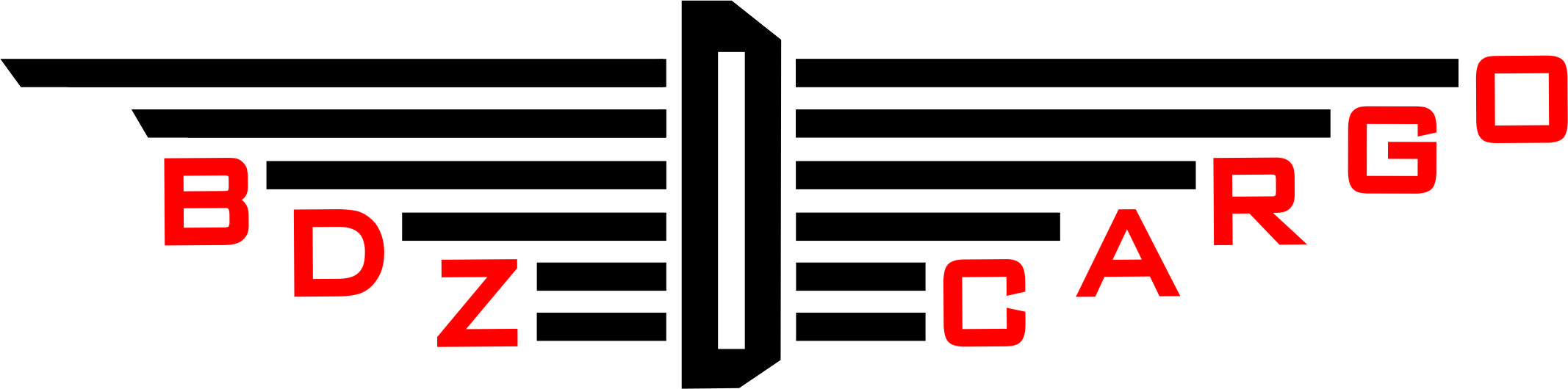 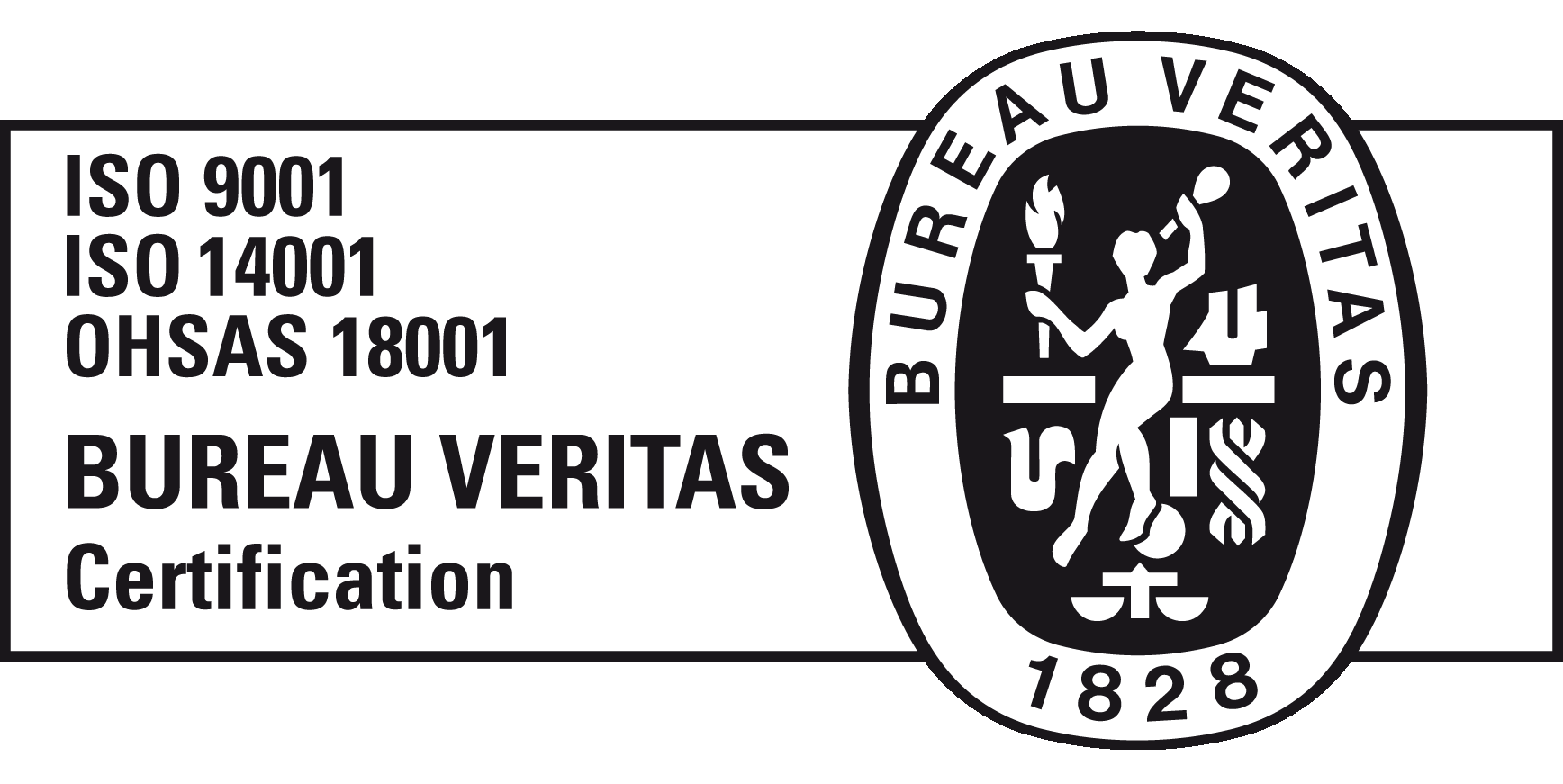 “БДЖ – ТОВАРНИ ПРЕВОЗИ” ЕООДЦЕНТРАЛНО УПРАВЛЕНИЕул.”Иван Вазов” № 3, гр.София 1080						          www.bdz.bg                                                                                        факс:  +359 2 987 79 83							          e-mail: bdzcargo@bdz.bg Д О К У М Е Н Т А Ц И ЯЗа открита процедура по ЗОП за възлагане на обществена поръчка с предмет: „Доставка на металогумени пакети и сайлентблокове за електрически локомотиви серии 43, 44, 45 и 46, собственост на „БДЖ – Товарни превози” ЕООД, за едногодишен период”, по реда на чл. 133 от ЗОП.СЪДЪРЖАНИЕ НА ДОКУМЕНТАЦИЯ1.Решение за откриване на процедурата № 16/23.10.2018г.2.Обявление за обществената поръчка.3.Техническа спецификация за доставка на металогумени пакети и сайлентблокове за електрически  локомотиви серии 43, 44, 45 и 46, собственост на „БДЖ – Товарни превози” ЕООД за едногодишен период – Приложение № 1;4.Минимални изисквания към участниците за доказване на техническите възможности и квалификация за изпълнение на обществената поръчка – Приложение № 2;5.Чертежи на металогумени пакети и сайлентблокове, съгласно Техническата спецификация за доставка на металогумени пакети и сайлентблокове за електрически  локомотиви серии 43, 44, 45 и 46, собственост на „БДЖ – Товарни превози” ЕООД за едногодишен период - Приложение № 3;6. Указания и изисквания към участниците за подготовка на офертата за участие, със следното съдържание;1. РАЗДЕЛ І. ОПИСАНИЕ НА ОБЩЕСТВЕНАТА ПОРЪЧКА1.1. ОБЕКТ НА ОБЩЕСТВЕНАТА ПОРЪЧКА1.2. ОПИСАНИЕ НА ПРЕДМЕТА НА ПОРЪЧКАТА1.3. ОБЕМ НА ПОРЪЧКАТА1.4. ВЪЗЛОЖИТЕЛ1.5. СРОК И МЯСТО НА ИЗПЪЛНЕНИЕ1.6. СРОК НА ВАЛИДНОСТ НА ОФЕРТИТЕ1.7. ПРОГНОЗНА СТОЙНОСТ НА ПОРЪЧКАТА. ФИНАНСИРАНЕ. ПЛАЩАНЕ1.8. ВЪЗМОЖНОСТ ЗА ПРЕДСТАВЯНЕ НА ВАРИАНТИ В ОФЕРТИТЕ1.9.РАЗХОДИ ЗА ПОДГОТОВКА НА ОФЕРТИТЕ И УЧАСТИЕ В ПРОЦЕДУРАТА1.10.УСЛОВИЯ ЗА ПОЛУЧАВАНЕ НА ДОКУМЕНТАЦИЯТА. KОРЕСПОНДЕНЦИЯ1.11. КРИТЕРИИ ЗА ВЪЗЛАГАНЕРАЗДЕЛ ІІ. ИЗИСКВАНИЯ КЪМ ИЗПЪЛНЕНИЕТО НА ПОРЪЧКАТАРАЗДЕЛ III. ИЗИСКВАНИЯ КЪМ УЧАСТНИЦИТЕ В ПРОЦЕДУРАТА3.1. УСЛОВИЯ ЗА УЧАСТИЕ В ПРОЦЕДУРАТА3.2. ОБЕДИНЕНИЕ3.3. ЛИЧНО СЪСТОЯНИЕ НА УЧАСТНИЦИТЕРАЗДЕЛ IV. КРИТЕРИИ ЗА ПОДБОР НА УЧАСТНИЦИТЕ. МИНИМАЛНИ ИЗИСКВАНИЯ И ДОКУМЕНТИ ЗА ДОКАЗВАНЕ4.1. ИЗИСКВАНИЯ ОТНОСНО ГОДНОСТТА (ПРАВОСПОСОБНОСТТА) ЗА УПРАЖНЯВАНЕ НА ПРОФЕСИОНАЛНА ДЕЙНОСТ НА УЧАСТНИЦИТЕ.4.2. ИЗИСКВАНИЯ КЪМ ИКОНОМИЧЕСКОТО И ФИНАНСОВО СЪСТОЯНИЕ НА УЧАСТНИЦИТЕ.4.3.ИЗИСКВАНИЯ КЪМ ТЕХНИЧЕСКИТЕ И ПРОФЕСИОНАЛНИ СПОСОБНОСТИ НА УЧАСТНИЦИТЕ.4.4. ИЗПОЛЗВАНЕ НА КАПАЦИТЕТА НА ТРЕТИ ЛИЦА4.5. ПОДИЗПЪЛНИТЕЛИ4.6. ДЕКЛАРИРАНЕ НА ЛИЧНО СЪСТОЯНИЕ И СЪОТВЕТСТВИЕ С КРИТЕРИИТЕ ЗА ПОДБОР4.7. ДОПЪЛНИТЕЛНИ УКАЗАНИЯ ПРИ ПОПЪЛВАНЕ НА ЕЕДОП4.8. ПРЕДСТАВЯНЕ НА ЕЕДОПРАЗДЕЛ V. ПОДГОТОВКА, ДОКУМЕНТИ И РАЗГЛЕЖДАНЕ НА ОФЕРТИТЕ ЗА УЧАСТИЕ.ОТВАРЯНЕ НА ОФЕРТИТЕ И ПРОВЕЖДАНЕ НА ПРЕГОВОРИ.ОЦЕНКА И КЛАСИРАНЕ НА ОФЕРТИТЕ.РЕШЕНИЕ ЗА ОПРЕДЕЛЯНЕ НА ИЗПЪЛНИТЕЛ/ЗА ПРЕКРАТЯВАНЕ НА ПРОЦЕДУРАТАРАЗДЕЛ VІ. ИЗИСКВАНИЯ КЪМ ДОКУМЕНТИТЕ ЗА УЧАСТИЕ В ПРОЦЕДУРАТАРАЗДЕЛ VІІ. СКЛЮЧВАНЕ НА ДОГОВОР ЗА ВЪЗЛАГАНЕ НА ОБЩЕСТВЕНАТА ПОРЪЧКАОБРАЗЦИ:1. Образец на опис на представените документи – Приложение № 1;2. Образец за единния европейски документ за обществени поръчки / ЕЕДОП/ –  Приложение № 2;3. Образец на техническо предложение – Приложение № 3.1-3.9;4. Образец на ценово предложение – Приложение № 4.1-4.9;5. Образец на декларация за отсъствие на обстоятелства по чл. 3, т. 8 и чл. 4 от Закона за икономическите и финансови отношения с дружествата, регистрирани в юрисдикции с преференциален данъчен режим, контролираните от тях лица и техните действителни собственици – Приложение № 5;6. Проект на договор – Приложение № 6;7. Образец на банкова гаранция за изпълнение на договор – Приложение № 7. РАЗДЕЛ І. ОПИСАНИЕ НА ОБЩЕСТВЕНАТА ПОРЪЧКА  1.1. ОБЕКТ НА ОБЩЕСТВЕНАТА ПОРЪЧКА   Обществената поръчка е „доставка” по смисъла на чл. 3, ал. 1, т. 2 от ЗОП.1.2. ОПИСАНИЕ НА ПРЕДМЕТА НА ПОРЪЧКАТА      Предмет на обществената поръчка: „Доставка на металогумени елементи и сайлентблокове за ходовата част на електрически локомотиви серии 43, 44, 45 и 46, собственост на „БДЖ – Товарни превози” ЕООД, за едногодишен период”.      CPV кодът на обществената поръчка е 34631000-9 /Резервни части за локомотиви  или за подвижен железопътен състав/     Доставката на металогумени елементи и сайлентблокове за ходовата част на електрически локомотиви серии 43, 44, 45 и 46, собственост на „БДЖ – Товарни превози” ЕООД, за едногодишен период е необходимо да бъде извършена в съответствие с Техническите изисквания към документацията, достъпна в електронен вид на адрес: http://bdzcargo.bdz.bg/bg/proceduri-po-zop/dostavka-na-metalogumeni-elementi-i-sailentblokove-za-hodovata-chast-na-elektricheski-lokomotivi.html.1.3. ОБЕМ НА ПОРЪЧКАТА     Обществената поръчка включва извършване на доставка на металогумени елементи и сайлентблокове за ходовата част на електрически локомотиви серии 43, 44, 45 и 46, собственост на „БДЖ – Товарни превози” ЕООД, за едногодишен период, съгласно обема  посочен в Техническа спецификация за доставка на металогумени пакети и сайлентблокове за електрически  локомотиви серии 43, 44, 45 и 46, собственост на „БДЖ – Товарни превози” ЕООД за едногодишен период – Приложение № 1 за всяка обособена позиция.1.4. ВЪЗЛОЖИТЕЛВъзложител на настоящата обществена поръчка е Управителят на "БДЖ Товарни превози" ЕООД, който е възложител по смисъла на чл. 5, ал. 4, т. 1 от Закона за обществени поръчки /ЗОП/ във връзка с чл. 123, т. 4 от ЗОП, във връзка с осъществяваната от дружеството дейност. Възложителят взема решение за откриване на процедурата за възлагане на обществена поръчка, с което одобрява документацията за обществената поръчка.1.5. СРОК И МЯСТО НА ДОСТАВКА         Доставката на металогумените елементи и сайлентблокове за ходовата част на електрически локомотиви серии 43, 44, 45 и 46, собственост на „БДЖ – Товарни превози” ЕООД, за едногодишен период се  извършва на една партида в срок до 90 /деветдесет/ дни, след сключване на договора.        Място на доставка:- металогумените пакети и сайленблокове от обособена позиция № 1 и обособена позиция № 2, се доставят DDP, съгласно изискванията на INCOTERMS 2011, в склад на локомотивно депо Бургас; с административен адрес: гр. Бургас, гара "Владимир Павлов".- сайлентблоковете от обособена позиция № 3 до обособена позиция № 9, включително, се доставят DDP, съгласно изискванията на INCOTERMS 2011 в склад на локомотивно депо Стара Загора, с административен адрес: гр. Стара Загора п.к. 6002, кв. "Индустриален". 1.6. СРОК НА ВАЛИДНОСТ НА ОФЕРТИТЕ       Срокът на валидност на офертите трябва да бъде не по-малък от 6 (шест) месеца, считано от крайния срок за получаване на офертите. Възложителят може да поиска от участниците да удължат срока на валидност на офертите си до сключване на договор.       Участник, който е представил оферта с по-кратък срок на валидност от 6 (шест) месеца ще бъде отстранен от участие в процедурата за възлагане на настоящата обществена поръчка.      Участник, който откаже да удължи срока на валидност на офертата си след отправяне на покана от страна на Възложителя в определения в поканата срок, ще бъде отстранен от участие в процедурата за възлагане.1.7. ПРОГНОЗНА СТОЙНОСТ НА ПОРЪЧКАТА. ФИНАНСИРАНЕ. ПЛАЩАНЕ         Общата прогнозна стойност на обществената поръчка с предмет: „Доставка на металогумени елементи и сайлентблокове за ходовата част на електрически локомотиви серии 43, 44, 45 и 46, собственост на „БДЖ – Товарни превози” ЕООД, за едногодишен период”, възлиза на 98 273,00 (деветдесет и осем хиляди двеста седемдесет и три) лева без ДДС, като предмета на поръчката е делим на 9 обособени позиции, както следва:          Обособена позиция №1: „Металогумен пакет петслоен и металогумен пакет трислоен” на стойност, ненадвишаваща 17 688,00 лева без ДДС;          Обособена позиция №2: „Сайлентблок за еластичен съединител (ремонтен размер - Ø86,70)” на стойност, ненадвишаваща 8000,00 лева без ДДС;	 Обособена позиция №3: „Сайлентблок за шатун на редуктор (заготовка Ø163/ Ø76)” и „Сайлентблок за шатун на редуктор” на обща стойност, ненадвишаваща 16 140,00 лева без ДДС;	 Обособена позиция №4: „Сайлентблок "шайба" за буксово водило” на стойност, ненадвишаваща 33 280,00 лева без ДДС;	 Обособена позиция №5: „Сайлентблок цилиндричен за глава на голяма тяга и за глава на напречен балансер” на стойност, ненадвишаваща 2 790,00 лева без ДДС;	Обособена позиция №6: „Сайлентблок цилиндричен за основа на голяма тяга” на стойност, ненадвишаваща 3 840,00 лева без ДДС;	Обособена позиция №7: „Сайлентблок сферичен за напречен шатун на централния болт, за напречен шатун на централния ресор и надлъжна тягова ленкерна щанга” на стойност, ненадвишаваща 8 000,00 лева без ДДС;	 Обособена позиция №8: „Сайлентблок цилиндричен за буксово водило (заготовка Ø128)” на стойност, ненадвишаваща 8 256,00 лева без ДДС;	Обособена позиция №9: „Сайлентблок за амортисьор” на стойност, ненадвишаваща 279,00 лева без ДДС.        Финансирането на обществената поръчка е със собствени средства.        Всички разплащания по договора за изпълнение на обществената поръчка ще се извършват в съответствие и по реда, посочени в проекта на договора.1.8. ВЪЗМОЖНОСТ ЗА ПРЕДСТАВЯНЕ НА ВАРИАНТИ В ОФЕРТИТЕ        Няма възможност за представяне на варианти в офертите.1.9. РАЗХОДИ ЗА ПОДГОТОВКА НА ОФЕРТИТЕ И УЧАСТИЕ В ПРОЦЕДУРАТА        Разходите за изготвяне на офертите за участие в процедурата са за сметка на участниците. Възложителят не участва в тези разходи, независимо от начина на провеждане или изхода на процедурата.1.10. УСЛОВИЯ ЗА ПОЛУЧАВАНЕ НА ДОКУМЕНТАЦИЯТА. KОРЕСПОНДЕНЦИЯ       Документацията за настоящата обществена поръчка е публикувана профила на купувача на интернет адрес: http://bdzcargo.bdz.bg/bg/proceduri-po-zop/dostavka-na-metalogumeni-elementi-i-sailentblokove-za-hodovata-chast-na-elektricheski-lokomotivi.html,откъдето е достъпна безплатно и неограничено в електронен вид.      Участникът следва да представи само една оферта за участие, изготвена при условията и изискванията на настоящата обществена поръчка, и да бъде оформена по приложените към нея образци. Участникът  има право да подаде оферта за една, за няколко или за всички обособени позиции.Условията в образците от документацията за участие са задължителни за участниците и не могат да бъдат променяни от тях. Не се допуска представяне на варианти в офертите. Оферти се подават в деловодството до крайния срок за подаване на оферти посочен в обявлението, всеки работен ден от 8:00 ч. до 16:45 ч. на адреса на управление на "БДЖ-Товарни превози" ЕООД, гр. София - 1080, ул. "Иван Вазов" № 3. До изтичането на срока за подаване на офертите за участие, всеки участник може да промени, да допълни или да оттегли офертата си.         Разясненията по документацията за участие в процедурата се публикуват на Профила на купувача на Възложителя към съответната обществена поръчка, линк посочен в т. 1.2 от настоящите указания.	  Съгласно чл. 33, ал. 1 от ЗОП, при писмено искане за разяснения по условията на обществената поръчка, направено 10 дни, преди изтичане на срока за получаване на оферти, Възложителя публикува в профила на купувача писмени разяснения в 4 дневен срок от получаване на искането, но не по- късно от 6 дни преди срока за получаване на оферта за участие. Възложителя не предоставя разяснения по искания, постъпили след срока по чл. 33, ал. 1 от ЗОП и същите няма да бъдат публикувани на профила на купувача.	  Всички комуникации и действия между Възложителя и участниците, свързани с настоящата процедура са в писмен вид и само на български език. Писма/кореспонденция представени на различен език от български се представят задължително с легализиран  превод на български език. Участникът може да представи своите писма и уведомления в деловодството на „БДЖ – Товарни превози” ЕООД на адрес: гр. София - 1080, ул. "Иван Вазов" № 3, деловодство.        Кореспонденцията между Възложителя и участниците се осъществява по един от следните начини:- на адрес посочен от участниците;- на електронни пощи, посочени от участниците;- чрез пощенска или друга куриерска услуга с препоръчана пратка с обратна разписка;- чрез факс.		Избраният от Възложителя начин трябва да позволява удостоверяване на датата на получаване на съответния документ. Когато документа не е получен от участниците по някои от посочените по-горе начини, Възложителя публикува съобщение до него в профила на купувача. Документът се смята за връчен от датата на публикуване на съобщението.	1.11 КРИТЕРИИ ЗА ВЪЗЛАГАНЕ – „най-ниска цена”.РАЗДЕЛ ІІ. ИЗИСКВАНИЯ КЪМ ИЗПЪЛНЕНИЕТО НА ПОРЪЧКАТА         При изпълнение на обществената поръчка следва да се спазват всички изисквания на Възложителя, посочени в Техническата спецификация за доставка на металогумени пакети и сайлентблокове за електрически  локомотиви серии 43, 44, 45 и 46, собственост на „БДЖ – Товарни превози” ЕООД за едногодишен период – Приложение № 1.Изпълнителят трябва да осигури гаранционна отговорност в гаранционния срок при експлоатация на трислойните и петслойни металогумени пакети и на сайлентблоковете, трябва да бъде не по-малък от 250 000 км пробег на локомотива, а на съхранение - не по-малък от 24 месеца от датата на доставка.	      При изпълнение на поръчката изпълнителят е длъжен да спазва всички нормативни изисквания, свързани с данъци и осигуровки, закрила на заетостта и условията на труд, които са в сила в Република България, и които са приложими към предоставяните услуги.Информацията за изискванията, свързани с данъци и осигуровки, може да бъде получена от НАП.Информацията относно условията за закрила на заетостта и условията на труд може да бъде получена от ИА „Главна инспекция по труда".РАЗДЕЛ III. ИЗИСКВАНИЯ КЪМ УЧАСТНИЦИТЕ В ПРОЦЕДУРАТА1. УСЛОВИЯ ЗА УЧАСТИЕ В ПРОЦЕДУРАТА		В процедурата за възлагане на обществена поръчка могат да участват български или чуждестранни физически или юридически лица или техни обединения, както и всяко друго образувание, което има право да изпълнява услугата, съгласно законодателството на държавата, в която е установено. Участникът не може да бъде отстранен от процедурата за възлагане на обществена поръчка на основание на неговия статут или правната му форма, когато той или участниците в обединението имат право да предоставят съответната услуга в държавата членка, в която са установени.		Подаването на офертата задължава участниците да приемат напълно всички изисквания и условия, посочени в тази документация, при спазване на ЗОП и другите нормативни актове, свързани с изпълнението на предмета на поръчката. Поставянето на различни от тези условия и изисквания от страна на участника ще доведе до отстраняването му.		Свързани лица по смисъла на § 2, т. 45 от доп. разпоредби на ЗОП във вр. с § 1, т. 13 и т.14 от ДР на Закона за публично предлагане на ценни книжа не могат да бъдат самостоятелни участници в една и съща процедура."Свързани лица" са:а)	лицата, едното от които контролира другото лице или негово дъщерно дружество;б)	лицата, чиято дейност се контролира от трето лице;в)	лицата, които съвместно контролират трето лице;г)	съпрузите, роднините по права линия без ограничения, роднините по съребрена линия до четвърта степен включително и роднините по сватовство до четвърта степен включително.„Контрол " е налице, когато едно лице:а)	притежава, включително чрез дъщерно дружество или по силата на споразумение
с друго лице, над 50 на сто от броя на гласовете в общото събрание на едно дружество или друго юридическо лице; илиб)	може да определя пряко или непряко повече от половината от членовете на
управителния или контролния орган на едно юридическо лице; илив)	може по друг начин да упражнява решаващо влияние върху вземането на решения
във връзка с дейността на юридическо лице.Всеки участник има право да представи само една оферта, като посочва обособената позиция, за която участва като не се допускат варианти.До изтичането на срока за подаване на оферта, всеки участник в процедурата може да промени, допълни или да оттегли офертата си.2. ОБЕДИНЕНИЕ      Възложителят не поставя каквито и да е изисквания относно правната форма, под която обединението ще участва в процедурата за възлагане на поръчката. В случай, че участникът участва като обединение, което не е регистрирано като самостоятелно юридическо лице съответствието с критериите за подбор се доказва от обединението участник, а не от всяко от лицата, включени в него, с изключение на съответна регистрация, представяне на сертификат или друго условие, необходимо за изпълнение на поръчката, съгласно изискванията на нормативен или административен акт и съобразно разпределението на участието на лицата при изпълнение на дейностите, предвидено в договора за създаване на обединението.		Когато участникът в процедурата е обединение, което не е юридическо лице, към офертата за участие се представя копие на документ, от който да е видно правното основание за създаване на обединението. В документът за създаване на обединението следва по безусловен начин да се удостовери, че участниците в обединението поемат солидарна отговорност за участието в обществената поръчка и за периода на изпълнение на договора.		Като минимално съдържание договора задължително трябва да съдържа следната информация във връзка с конкретната обществена поръчка:Правата и задълженията на участниците в обединението;Разпределението на отговорността между членовете на обединението;Дейностите, които ще изпълнява всеки член на обединението.		Когато участникът е обединение, което не е юридическо лице, следва да бъде определен и посочен партньор, който да представлява обединението за целите на настоящата обществена поръчка.		В случай че обединението е регистрирано по БУЛСТАТ, преди датата на подаване на офертата за настоящата обществена поръчка се посочва БУЛСТАТ и/или друга идентифицираща информация в съответствие със законодателството на държавата, в която участникът е установен, както и адрес, включително електронен, за кореспонденция при провеждането на процедурата.		Когато определеният изпълнител е неперсонифицирано обединение на физически и/или юридически лица и Възложителят не е предвидил в обявлението изискване за създаване на юридическо лице, договорът за обществена поръчка се сключва, след като изпълнителят представи пред Възложителя заверено копие от удостоверение за данъчна регистрация и регистрация по БУЛСТАТ или еквивалентни документи съгласно законодателството на държавата, в която обединението е установено (чл. 70 от Правилника за прилагане на ЗОП).		Лице, което участва в обединение, не може да подава самостоятелна оферта. В процедурата за възлагане на обществената поръчка едно физическо или юридическо лице може да участва само в едно обединение.		Не се допуска промяна в състава на обединението след изтичане на срока за подаване на офертите за участие в процедурата за възлагане на настоящата обществена поръчка, като всяка извършена такава е основание за отстраняване на участника.3. ЛИЧНО СЪСТОЯНИЕ НА УЧАСТНИЦИТЕ     3.1.1 Възложителят отстранява от участие в процедурата за възлагане на обществена поръчка участника, за когото са налице основанията по чл. 54, ал. 1, т.1-7 и чл. 55, ал. 1, т. 1 от ЗОП, възникнали преди или по време на процедурата - Информацията относно личното състояние се посочва в Част III: Основания за изключване от еЕЕДОП. 3.1.1. Обстоятелствата по чл. 54, ал. 1, т. 1 - 7 от ЗОП, са както следва:За участник, който:а)	 е осъден с влязла в сила присъда, освен ако е реабилитиран, за престъпление по чл. 108а,чл.159а- 159г, чл. 172, чл.192а, чл. 194-217, чл. 219 -252, чл. 253 - 260, чл. 301 - 307,чл. 321, 321а и чл. 352-353е от Наказателния кодекс (НК) - чл.54, ал.1, т.1 от ЗОП;б)	 е осъден с влязла в сила присъда, освен ако е реабилитиран, за престъпление, аналогично на тези по т.1, в друга държава членка или трета страна - чл.54, ал.1, т.2 от ЗОП;в)	 има задължения за данъци и задължителни осигурителни вноски по смисъла на чл. 162, ал. 2,т. 1 от Данъчно-осигурителния процесуален кодекс и лихвите по тях, към държавата или към общината по седалището на Възложителя и на участника, или аналогични задължения, установени с акт на компетентен орган, съгласно законодателството на държавата, в която кандидатът или участникът е установен, освен ако е допуснато разсрочване, отсрочване или обезпечение на задълженията или задължението е по акт, който не е влязъл в сила - чл. 54, ал. 1, т. 3 от ЗОП;г)	 е налице неравнопоставеност в случаите по чл.44, ал. 5 от ЗОП - чл. 54, ал.1, т.4 от ЗОП;д) е установено, че (чл. 54, ал.1, т.5 от ЗОП):-	е представил документ с невярно съдържание, свързан с удостоверяване липсата на основания за отстраняване или изпълнението на критериите за подбор;-	не е предоставил изискваща се информация, свързана с удостоверяване липсата на основания за отстраняване или изпълнението на критериите за подбор;е)	 е установено с влязло в сила наказателно постановление или съдебно решение, нарушение на чл. 61,ал. 1, чл. 62, ал. 1 или 3, чл. 63, ал. 1 или 2, чл. 118, чл. 128, чл. 228, ал. 3, чл. 245 и чл. 301 – 305 от Кодекса на труда или чл. 13, ал. 1 от Закона за трудовата миграция и трудовата мобилност или аналогични задължения, установени с акт на компетентен орган, съгласно законодателството на държавата, в която участникът е установен - чл. 54, ал.1, т.6 от ЗОП;ж) е налице конфликт на интереси по смисъла на §2, т.21 от ДР на ЗОП, който не може да бъде отстранен - чл. 54, ал.1, т.7 от ЗОП.       3.1.2. Основанията по т. 3.1.1 б. „а", „б" и „ж" се отнасят за лицата, които представляват участника, за лицата, които са членове на управителни и надзорни органи на управителя, и за други лица, които имат правомощия да упражняват контрол при вземането на решения от тези органи.Забележка: Лицата, които представляват участника и лицата, които са членове на управителни и надзорни органи на участника са, както следва;а) при събирателно дружество - лицата по чл. 84, ал. 1 и чл. 89, ал. 1 от Търговския
закон;б) при командитно дружество - неограничено отговорните съдружници по чл. 105 от
Търговския закон;в)	 при дружество с ограничена отговорност - лицата по чл. 141, ал. 1 и 2 от Търговския
закон, а при еднолично дружество с ограничена отговорност - лицата по чл. 147, ал.
1 от Търговския закон;г)	при акционерно дружество - лицата по чл. 241, ал. 1, чл. 242, ал. 1 и чл. 244, ал. 1 от
Търговския закон;д)при командитно дружество с акции - лицата по чл. 256 във връзка с чл. 244, ал. 1 от
Търговския закон;е)	при едноличен търговец - физическото лице - търговец;ж)	при клон на чуждестранно лице - лицето, което управлява и представлява клона или
има аналогични права съгласно законодателството на държавата, в която клонът е
регистриран;з)	в случаите по б. "а" - "ж"  и прокуристите, когато има такива;и)	в останалите случаи, включително за чуждестранните лица - лицата, които
представляват, управляват и контролират участника, съгласно законодателството на
държавата, в която са установени.		Други лица, които имат правомощия да упражняват контрол при вземането на решения от управителните и надзорните органи на кандидата, са лица със статут, който им позволява да влияят пряко върху дейността на предприятието по начин, еквивалентен на този, валиден за представляващите го лица, членовете на управителните или надзорните органи.	        3.1.3  Отстранява се участник в процедурата - обединение от физически и/или юридически лица, когато за член на обединението е налице някое от посочените по т. 3.1.1 по-горе основания за отстраняване.	       3.1.4 Основанията за отстраняване по т. 3.1.1, б. "а" и б. "б" по-горе се прилагат до изтичане на пет години от влизането в сила на присъдата, освен ако в нея е посочен друг срок, а тези по т. 3.1.1, б. "д", обстоятелство първо и т. 3.1.1, б. "е" - три години от датата на настъпване на обстоятелствата, освен ако в акта, с който е установено обстоятелството, е посочен друг срок.         3.1.5 Обстоятелството по чл. 55, ал. 1, т. 1 от ЗОП се отнася за участник, който е:Обявен в несъстоятелност или е в производство по несъстоятелност, или е в процедура по ликвидация, или е сключил извънсъдебно споразумение с кредиторите си по смисъла на чл. 740 от Търговския закон, или е преустановил дейността си, а в случай че кандидатът е чуждестранно лице - се намира в подобно положение, произтичащо от сходна процедура, съгласно законодателството на държавата, в която е установен;Забележка: Основанията по чл. 54, ал. 1, т. 1, т.2 и т. 7 от ЗОП се отнасят за лицата по чл. 40 от Правилника за прилагане на Закона за обществени поръчки /ППЗОП/, като същите се посочват в Част II, Буква Б от еЕЕДОП.	         Когато изискванията по чл. 54, ал. 1, т. 1, т. 2 и т. 7 от ЗОП се отнасят за повече от едно лице, всички лица подписват един и същ еЕЕДОП. Когато е налице необходимост от защита на личните данни или при различие в обстоятелствата, свързани с личното състояние, информацията относно изискванията по чл. 54, ал. 1, т. 1, 2 и 7 от ЗОП се попълва в отделен еЕЕДОП за всяко лице или за някои от лицата. В последната хипотеза - при подаване на повече от един еЕЕДОП, обстоятелствата, свързани с критериите за подбор, се съдържат само в еЕЕДОП, подписан от лице, което може самостоятелно да представлява съответния стопански субект.3.2. Национални основания за отстраняване:Възложителят ще отстрани от участие в процедурата:	   3.2.1 Участник, за когото важат забраните по чл. 3, т. 8 от Закона за икономическите и финансовите отношения с дружествата, регистрирани в юрисдикции с преференциален данъчен режим, свързаните с тях лица и техните действителни собственици (ЗИФОДРЮПДРКЛТДС), освен ако не са приложими изключенията по чл. 4 от същия закон. - Участникът следва да декларира в Част III., буква „Г" от електронния Единен европейски документ за обществени поръчки (еЕЕДОП) липсата на основания по чл. 3, т. 8 от Закона за икономическите и финансовите отношения с дружествата, регистрирани в юрисдикции с преференциален данъчен режим, контролираните от тях лица и техните действителни собственици. Ако за участника са приложими изключенията по чл. 4 от ЗИФОДРЮПДРКЛТДС, се посочва конкретното изключение.          Участникът декларира липсата на основания по чл. 3, т. 8 от Закона за икономическите и финансови отношения с дружествата, регистрирани в юрисдикция с преференциален данъчен режим, контролираните от тях лица и техните действителни собственици, представи декларация по чл. 3, т. 8 от Закона за икономическите и финансови отношения с дружествата, регистрирани в юрисдикция с преференциален данъчен режим, контролираните от тях лица и техните действителни собственици – в оригинал, подписана от законните представители, съгласно приложения към документацията за участие образец /Приложение № 5/. Когато е приложимо, декларацията се попълва от всеки съдружник в обединението, което не е юридическо лице, от подизпълнителите и от трети лица.      3.2.2 Участник, който:        -  е осъден за престъпления по чл. 194 – 208, чл. 213а – 217, чл. 219 – 252 и чл. 254а – 255а и чл. 256 - 260 НК (чл. 54, ал. 1, т. 1 от ЗОП);      - е извършил нарушения по чл. 61, ал. 1, чл. 62, ал. 1 или 3, чл. 63, ал. 1 или 2, чл. 228, ал. 3 от Кодекса на труда (чл. 54, ал. 1, т. 6 от ЗОП);        - е извършил нарушения по чл. 13, ал. 1 от Закона за трудовата миграция и трудовата мобилност в сила от 23.05.2018 г. (чл. 54, ал. 1, т. 6 от ЗОП);       - е в условията наличие на свързаност по смисъла на пар. 2, т. 45 от ДР на ЗОП между кандидати/ участници в конкретна процедура (чл. 107, т. 4 от ЗОП);         - е осъществил обстоятелства по чл. 69 от Закона за противодействие на корупцията и за отнемане на незаконно придобитото имущество. 3.3 Други основания за отстраняване         -Участник, който не отговаря на поставените критерии за подбор или не изпълни друго условие, посочено в обявлението за обществена поръчка, или в документацията:	    - Участник, който е представил оферта, която не отговаря на:а)	 Предварително обявените условия на поръчката;б) Правила и изисквания, свързани с опазване на околната среда, социалното и трудовото право, приложими колективни споразумения и/или разпоредби на международното екологично, социално и трудово право.		- Участник, който не е представил в срок обосновката по чл. 72, ал. 1 от ЗОП или  чиято оферта не е приета съгласно чл.72, ал. 3-5 от ЗОП;		- Участник/ци, които са свързани лица по смисъла на § 2, т. 45 от доп. разпоредби на ЗОП;		- Участник, който след покана от Възложителя и в определения в нея срок не удължи срока на валидност на офертата си.		- Участник направил ценово предложение, което надвишава прогнозната стойност на Възложителя.3.4. МЕРКИ ЗА ДОКАЗВАНЕ НА НАДЕЖДНОСТ ОТ УЧАСТНИЦИТЕ, ДОКАЗВАНЕ ЛИПСА НА ОСНОВАНИЕ ЗА ОТСТРАНЯВАНЕ (ЧЛ. 56, АЛ. 1 ОТ ЗОП).3.4.1. При наличие на основание за отстраняване от процедурата по т. 3.1.1 и т. 3.1.5 от настоящия раздел, съответният участник има право да представи доказателства, че е предприел мерки, които гарантират неговата надеждност, като може да докаже съответно, че е:а)	погасил задълженията по т. 3.1.1, б. "в", включително начислените лихви и/или
глоби или че те са разсрочени, отсрочени или обезпечени;б)платил или е в процес на изплащане на дължимо обезщетение за всички вреди,
настъпили в резултат от извършеното от него престъпление или нарушение;в) 	изяснил изчерпателно фактите и обстоятелствата, като активно е съдействал на
компетентните органи, и е изпълнил конкретни предписания, технически, организационни и кадрови мерки, чрез които да се предотвратят нови престъпления или нарушения;г)	 е платил изцяло дължимото вземане по чл. 128, чл. 228, ал.3 или чл. 245 от Кодекса на труда.3.4.2. Като доказателства за надеждността на участника се представят следните документи:- по отношение на обстоятелството по 3.4.1. б. "а" и "б" (чл. 56, ал. 1, т. 1 и 2 от ЗОП) - документ за извършено плащане или споразумение, или друг документ, от който да е видно, че задълженията са обезпечени или че страните са договорили тяхното отсрочване или разсрочване, заедно с погасителен план и/или с посочени дати за окончателно изплащане на дължимите задължения или е в процес на изплащане на дължимо обезщетение; - по отношение на обстоятелството по т. 3.4.1. б. "в" (чл. 56, ал. 1, т. 3 от ЗОП) - документ от съответния компетентен орган за потвърждение на описаните обстоятелства.- по отношение на обстоятелството по т. 3.4.1. б."г" " (чл. 56, ал. 1, т. 4 от ЗОП) - документ от съответния компетентен орган за потвърждение на описаните обстоятелства.3.4.3. Няма право да се ползва от възможността по т. 3.4.1 участник, който с влязла в сила присъда или друг акт съгласно законодателството на държавата, в която е произнесена присъдата или е издаден актът, е лишен от правото да участва в процедури за обществени поръчки или концесии, за срока, определен с присъдата/акта. Възложителя, ще прецени предприетите от участника мерки, като вземе предвид тежестта и конкретните обстоятелства, свързани с престъплението/нарушението. Когато приеме, че предприетите от участника мерки са достатъчни, за да се гарантира неговата надеждност, Възложителят няма да го отстрани от процедурата.В решението за класиране, съответно за прекратяване на процедурата Възложителят ще изложи мотиви за приемане или отхвърляне на предприетите от участника мерки за доказване на надеждност и представените за това доказателства, ако е приложимо.Когато преди подаване на офертата участника е предприел мерки за доказване на надеждност по т. 3.4.1 (чл. 56 от ЗОП), тези мерки се описват в ЕЕДОП в полето свързано със съответното обстоятелство и се прилагат доказателства за описаните мерки.РАЗДЕЛ IV. КРИТЕРИИ ЗА ПОДБОР НА УЧАСТНИЦИТЕ. МИНИМАЛНИ ИЗИСКВАНИЯ И ДОКУМЕНТИ ЗА ДОКАЗВАНЕ		С посочените по-долу критерии за подбор Възложителят е определил минималните изисквания за допустимост по отношение на участниците в процедурата с цел установяване на възможността им за изпълнение на поръчката.		При участие на обединения, които не са юридически лица, съответствието с критериите за подбор се доказва от обединението-участник, а не от всяко от лицата, включени в него, с изключение на съответна регистрация, представяне на сертификат или друго условие, необходимо за изпълнение на поръчката, съгласно изискванията на нормативен или административен акт и съобразно разпределението на участието на лицата при изпълнение на дейностите, предвидено в договора за създаване на обединението.4.1. ИЗИСКВАНИЯ ОТНОСНО ГОДНОСТТА (ПРАВОСПОСОБНОСТТА) ЗА УПРАЖНЯВАНЕ НА ПРОФЕСИОНАЛНА ДЕЙНОСТ НА УЧАСТНИЦИТЕ.Възложителят не поставя изисквания за годност за упражняване на професионална дейност.4.2. ИЗИСКВАНИЯ КЪМ ИКОНОМИЧЕСКОТО И ФИНАНСОВО СЪСТОЯНИЕ НА УЧАСТНИЦИТЕ.Възложителят не поставя изисквания за икономическо и финансово състояние на участниците.4.3. ИЗИСКВАНИЯ КЪМ ТЕХНИЧЕСКИТЕ И ПРОФЕСИОНАЛНИ СПОСОБНОСТИ НА УЧАСТНИЦИТЕ.Изисквания на Възложителя за обособена позиция  № 1 до обособена позиция № 9.4.3.1.	Участникът да е изпълнил доставка/и с предмет, идентичен или сходен с този на поръчката за последните три години от датата на подаване на офертата. Под сходни доставки с предмета на обществената поръчка се разбират доставки на металогумени пакети и сайлент -блокове за тягов подвижен железопътен състав без значение обема й. 	        Участникът декларира съответствието си с това изискване, като попълва Част IV: Критерии за подбор, буква В: Технически и професионални способности) от ЕЕДОП ( години и таблица/списък) с посочване на описанието, сумите, датите и получателите. На основание  чл. 67, ал. 5 и 6 от ЗОП, участникът следва да представи доказателство за извършената доставка/и (копие, заверено с гриф „Вярно с оригинала”, подпис на лицето/ата, представляващи участникът, име и фамилия и мокър печат). Под „доказателство за извършена доставка” се разбира: референция, удостоверение и други документи, издадени от получателя на доставката или посочване на публичен регистър, в който е публикувана информация за извършената доставка/и.          5. ИЗПОЛЗВАНЕ НА КАПАЦИТЕТА НА ТРЕТИ ЛИЦА		Участниците могат да се позоват на капацитета на трети лица, независимо от правната връзка между тях, по отношение на критериите, свързани с икономическото и финансовото състояние, техническите способности и професионалната компетентност		Когато участникът се позовава на капацитета на трети лица, посочва това в Част II, Раздел В от еЕЕДОП и приложимите полета от Част IV, Раздел В от еЕЕДОП. Участникът трябва да може да докаже, че ще разполага с техните ресурси, като представи документи за поетите от третите лица задължения.Третите лица трябва да отговарят на съответните критерии за подбор за доказването, на които участникът се позовава на техния капацитет, и за тях да не са налице основанията за отстраняване от процедурата. За третите лица се представя ЕЕДОП надлежно попълнен и подписан от лицата по чл. 40 от ППЗОП. В еЕЕДОП третото лице посочва информацията, изискана съгласно раздел "А" и "Б" от част II, попълва част III и част IV само по отношение на ресурса, който ще предоставя за ползване.		Възложителят изисква от участника да замени посоченото от него трето лице, ако са налице основанията за отстраняване от процедурата.		Когато участникът в процедурата е клон на чуждестранно лице, той може, за доказване на съответствие с изискванията за икономическо и финансово състояние, технически и професионални способности, да се позове на ресурсите на търговеца, в случай, че представи доказателства, че при изпълнение на поръчката ще има на разположение тези ресурси.6. ПОДИЗПЪЛНИТЕЛИ		6.1. Участниците посочват в еЕЕДОП подизпълнителите и дела от поръчката, който ще им възложат, ако възнамеряват да използват такива. Съответната информация се попълва в Част IV, Раздел В Технически и професионални способности, от еЕЕДОП. В този случай те трябва да представят доказателство за поетите от подизпълнителите задължения.		6.2 Подизпълнителите трябва да отговарят на съответните критерии за подбор съобразно вида и дела от поръчката, който ще изпълняват, и за тях да не са налице основания за отстраняване от процедурата. Когато се предвижда участие на подизпълнители, отделен електронен Единен европейски документ за обществени поръчки /ЕЕДОП/ задължително се представя от всеки от тях.		Възложителят изисква замяна на подизпълнител, който не отговаря на условията по т. 6.2.Лице, което е дало съгласие и фигурира като подизпълнител в офертата на друг участник, не може да подава самостоятелна оферта.Независимо от възможността за използване на подизпълнители, отговорността за изпълнение на договора за обществена поръчка е на изпълнителя.7. ДЕКЛАРИРАНЕ НА ЛИЧНО СЪСТОЯНИЕ И СЪОТВЕТСТВИЕ С КРИТЕРИИТЕ ЗА ПОДБОР         7.1. При подаване на офертата участникът декларира липсата на основанията за отстраняване и съответствие с критериите за подбор чрез представяне на електронен единен европейски документ за обществени поръчки (еЕЕДОП) по образец, неразделна част от настоящата документация.		В ЕЕДОП се предоставя съответната информация, изисквана от Възложителя, съобразно настоящата документация, и се посочват националните бази данни или публични регистри, в които се съдържа информация за декларираните обстоятелства или компетентните органи, които съгласно законодателството на държавата, в която участникът е установен, са длъжни да предоставят информация. При поискване от страна на Възложителя участниците са длъжни да представят информация относно правно-организационната форма, под която осъществяват дейността си, както и списък на всички задължени лица по смисъла на чл. 54, ал. 2 от ЗОП, независимо от наименованието на органите, в които участват, или длъжностите, които заема.		Когато участникът е посочил, че ще използва капацитета на трети лица за доказване на съответствието с критериите за подбор или че ще използва подизпълнители трябва да представи отделен еЕЕДОП, попълнен от всяко от тези лица.		Участникът може да използва еЕЕДОП, който вече е бил използван при предходна процедура за обществена поръчка, при условие, че потвърди, че съдържащата се в него информация все още е актуална.		7.2. Възложителят може да изиска по всяко време от участниците да представят доказателства във връзка със заявените от тях в еЕЕДОП обстоятелства, чрез които се доказва информацията, посочена в еЕЕДОП, когато това е необходимо за законосъобразното провеждане на процедурата. Възложителят може да не приеме представено доказателство за технически и професионални способности, когато то произтича от лице, което има интерес, който може да води до облага по смисъла на чл. 54 от Закона за противодействие на корупцията и за отнемане на незаконно придобитото имущество.8. ДОПЪЛНИТЕЛНИ УКАЗАНИЯ ПРИ ПОПЪЛВАНЕ НА еЕЕДОП		В част II, Раздел А на еЕЕДОП, участниците посочват единен идентификационен код по чл. 23 от Закона за търговския регистър, БУЛСТАТ и/или друга идентифицираща информация в съответствие със законодателството на държавата, в която участникът е установен, както и адрес, включително електронен, за кореспонденция при провеждането на процедурата. Когато участникът в обществената поръчка е обединение, което не е юридическо лице, в част II, Раздел А от еЕЕДОП се посочва правната форма на участника (обединение/консорциум/друга), като в този случай се подава отделен еЕЕДОП за всеки един участник в обединението. В случай че обединението е регистрирано по БУЛСТАТ преди датата на подаване на офертата за настоящата обществена поръчка, се посочва БУЛСТАТ и/или друга идентифицираща информация в съответствие със законодателството на държавата, в която участникът е установен, както и адрес, включително електронен, за кореспонденция при провеждането на процедурата. В случай че обединението не е регистрирано, участникът следва да извърши регистрацията по БУЛСТАТ след уведомяването му за извършеното класиране и преди подписване на договора за възлагане на настоящата обществена поръчка.		В част II, Раздел Б от еЕЕДОП се посочват името/ната и адреса/ите на лицето/ата, упълномощено/и да представляват участника за целите на процедурата за възлагане на обществена поръчка, както и всички лица, които представляват участника, членовете на неговите управителни и надзорни органи, както и други лица, които имат правомощия да упражняват контрол при вземането на решения от тези органи.9. ПРЕДСТАВЯНЕ НА еЕЕДОП          9.1. За настоящата процедура възложителят е създал образец на ЕЕДОП в системата за еЕЕДОП, разработена от Европейската комисия (https://ec.euroPa.eu/tools/espd/filter?lang=bg) чрез маркиране на полетата, които съответстват на поставените от него изисквания, свързани с лично състояние на участниците и критериите за подбор.		Генерираният файл на еЕЕДОП (espd-request) в xml и pdf формат е на разположение на заинтересованите лица по електронен път, достъпен във формат PDF (подходящ за преглед) и XML (подходящ за компютърна обработка) на електронния адрес на „Профил на купувача" на „БДЖ Товарни превози” ЕООД, заедно с останалата документация за обществената поръчка адрес : http://bdzcargo.bdz.bg/bg/proceduri-po-zop/dostavka-na-metalogumeni-elementi-i-sailentblokove-za-hodovata-chast-na-elektricheski-lokomotivi.html		9.2.	Участникът следва да зареди в системата за еЕЕДОП 
https://ec.europa.eu/tools/espd/filter?lang=bg получения XML формат на ЕЕДОП (espd-
response), достъпен на Профила на купувача на „БДЖ Товарни превози” ЕООД към съответната обществена поръчка и да попълни необходимите данни, съгласно поставените изисквания на Възложителя в документацията за обществена поръчка. Попълненият ЕЕДОП се изтегля в PDF - формат и се подписва с електронен подпис от съответните лица.ВАЖНО! Системата за еЕЕДОП е онлайн приложение и не може да съхранява данни, предвид което ЕЕДОП в XML или PDF формат винаги трябва да се запазва и да се съхранява локално на компютъра на потребителя.		9.3. Попълненият от участника еЕЕДОП се предоставя по някои от следните начини:а/ ЕЕДОП в електронен вид се прилага цифрово подписан на подходящ оптичен носител (например CD или DVD) към пакета документи за участие в процедурата. На оптичния носител се запазват и представят и двата файл формата PDF (подписан електронно) и XML. При необходимост от предоставяне на повече от един еЕЕДОП всеки един се поставя в отделна папка, която е подходящо именувана.б/ чрез осигурен достъп по електронен път до изготвения и подписан електронно еЕЕДОП. В този случай документът следва да е снабден и с „времеви печат", който да удостоверява, че еЕЕДОП е подписан и качен на интернет адреса, преди крайния срок за получаване на заявленията/офертите. В този случай към документите за подбор се представя декларация, с която се потвърждава актуалността на данните в публикувания еЕЕДОП и се посочва адресът, на който е осигурен достъп до документа.ВАЖНО! В случаите когато ЕЕДОП е попълнен през системата за еЕЕДОП, при предоставянето му, с електронен подпис следва да бъде подписана версията в PDF . Системата за еЕЕДОП е външна за Възложителя „БДЖ Товарни превози” ЕООД и той не носи отговорност за нейното функциониране и работоспособност!"Подробни указания може да намерите на страницата на Агенция по обществени поръчки.РАЗДЕЛ V: ПОДГОТОВКА НА ДОКУМЕНТИ И РАЗГЛЕЖДАНЕ НА ОФЕРТИТЕ ЗА УЧАСТИЕ.ОТВАРЯНЕ НА ОФЕРТИТЕ И ПРОВЕЖДАНЕ НА ПРЕГОВОРИ.ОЦЕНКА И КЛАСИРАНЕ НА ОФЕРТИТЕ.РЕШЕНИЕ ЗА ОПРЕДЕЛЯНЕ НА ИЗПЪЛНИТЕЛ/ЗА ПРЕКРАТЯВАНЕ НА ПРОЦЕДУРАТА.		1. Документите за участие в процедурата се представят в писмен вид, на хартиен носител в запечатана непрозрачна опаковка от участника лично или от упълномощен от него представител или чрез пощенска или друга куриерска услуга с препоръчана пратка с обратна разписка, на адреса посочен от възложителя. Върху опаковката участника посочва следното:- наименованието на участника, включително участниците в обединението, когато е приложимо;- адрес за кореспонденция, телефон и по възможност-факс и електронен адрес;- наименованието на поръчката и обособената/те позиция/и, за които се подават документите;До „БДЖ-Товарни превози" ЕООДгр. София - 1080 ул. „Иван Вазов" № 3 ОФЕРТАза участие в открита процедура по ЗОП за възлагане на обществена поръчка с предмет: „Доставка на металогумени пакети и сайлентблокове за електрически локомотиви серии 43, 44, 45 и 46, собственост на „БДЖ – Товарни превози” ЕООД, за едногодишен период” за обособена позиция № ……от фирма/лице	адрес:	телефон/факс, GSM	електронен адрес	           2. Опаковката трябва да бъде запечатана така, че да не може да бъде отворена без да се повреди.		3. За получените оферти за участие при Възложителя се води регистър, в които се отбелязват – подател на офертата за участие, номер, дата и час на получаване и причините за връщане на офертата, когато е приложимо.		4. При приемане на оферти върху опаковката съгласно чл. 48, ал. 2 от ППЗОП се отбелязва поредния номер, датата и часа на получаването, като посочените данни се записват във входящ регистър, за което на приносителя се издава документ.		5. Възложителят не приема оферти за участие в процедурата, които са представени след изтичане на крайния срок или са в незапечатана, или в опаковка с нарушена цялост. Тези обстоятелства се отбелязват във входящия регистър на Възложителя.		6. Когато към момента на изтичане на крайния срок за получаване на оферти пред мястото, определено за тяхното подаване, все още има чакащи лица, те се включват в списък, които се подписва от представител на Възложителя и от присъстващите лица. Офертите за участие на лицата от списъка се завеждат в регистъра на получените оферти. Не се допуска приемане оферти от лица, които не са в списъка.		7. При подготовката на офертата, всеки участник трябва да се придържа точно към условията, обявени от Възложителя.		8. Всички документи трябва да са с дата на издаване предшестваща подаването им с офертата. Документите, които участниците представят по чл. 54, ал. 9 от ППЗОП, могат да удостоверяват и факти, настъпили и след крайния срок за подаване на офертата.		9. Всички документи, приложени към офертата, следва да бъдат на български език, или ако са чужд език да са придружени с легализиран превод на български език.  		10. Съдържание на опаковката за офертата за участие в откритата процедура:           10.1.	Опис на представените в опаковката документи, съгласно приложения образец /Приложение № 1/, подписан от представляващия участника, съгласно актуалната регистрация или упълномощено от него лице. Документите се представят подредени по реда, описан в описа. В описа трябва да са описани всички документи, съдържащи се в опаковката.              10.2. Документите се представят подредени в папка № 1, папка № 2 и отделни запечатани пликове с надпис „Предлагани ценови параметри” за съответната обособена позиция, по реда, описан в списъка. Списъкът се поставя най-отгоре в папката;       Пликът с офертата съдържа :а) Папка №1 съдържаща Информация за личното състояние на участниците и Документи за подбор, със съдържанието, посочено в т. 16.1 на настоящия раздел.- еЕЕДОП цифрово подписан на оптичен носител.- Документи за доказване на предприетите мерки за надеждност, когато е приложимо;- Документ, от който да е видно правното основание за създаване на обединение за участие в обществената поръчка (когато участникът е обединение, което не е регистрирано юридическо лице), когато е приложимо - представя се заверено от участника копие;    10.3.Папка №2 съдържаща Техническо/и предложение/я за съответната обособена/и позиция/и представя се в оригинал, попълнено и подписано от представляващия участника по приложения към документацията за участие образец  Приложение № 3.1-3.9 със следното съдържание:     10.3.1.  документ за упълномощаване, когато лицето, което подава заявлението, не е законният представител на участника-нотариално заверено пълномощно на лицето (оригинал или нотариално заверен препис). Пълномощното следва да съдържа всички данни на лицата (упълномощен и упълномощител), както и изявление, че упълномощеното лице има право да подписва документи, съдържащи се в офертата и да представлява участника в процедурата по ЗОП.       10.3.2. образец на сертификат за качество (или еквивалентен на него), издаден на името на производителя на предлаганите металогумени пакети и сайлентблокове – копие заверено от участника.      10.3.3. образци на измервателни карти и приемателни протоколи /или други еквивалентни документи/, образци на измервателни карти и приемателни протоколи /или други еквивалентни документи/, с отразени всички параметри, които подлежат на контрол и измерване, както и граничните стойности за всеки параметър, копие, заверено от участника /.        10.3.4. В случай, че не е производител, да представи оригинален документ от производителя или нотариално заверено копие, доказващ правото на участника да предлага и извършва доставка на продукцията му през 2018 год.          10.3.5. Техническа спецификация, чертежи и технически условия за производство /в два екземпляра/ на предлаганите металогумени пакети и сайлентблокове, разработени от производителя и заверени от него за производство през 2018 год. с оригинален подпис и печат и съответстващи на Техническата спецификация, чертежите и техническите условия на Възложителя и на предоставените от него образци.          В случай, че участникът участва за повече от една обособена позиция и предоставените от него документи за упълномощаване, посочени в папка № 2 са с еднакво съдържание за останалите обособени позиции по т. 10.3.1  и т. 10.3.4, е допустимо участникът да предостави документа в указаната  форма само за една обособена позиция, а за останалите обособени позиции да представи заверени от него копия на цитирания документ.* Техническото предложение по приложения към документацията за участие – Образец № 3.1-3.9 се попълва и представя поотделно за всяка една обособена позиция, за която участника участва.         10.4. Запечатани непрозрачни пликове с надпис „Предлагани ценови параметри” за съответната обособена/и позиция/и със следното съдържание:	      1. Образец на ценово предложение – Приложение № 4.1-4.9, съгласно чл. 39, ал.3, т.2 от ППЗОП в плика за съответната обособена позиция се поставя Образец на ценово предложение – Приложение № 4.1-4.9, попълнено и подписано от представляващия участника по приложения към документацията за участие образец за съответната позиция. * Предложените цени следва да са в български лева без ДДС, с точност до втория знак след десетичната запетая.* При аритметични грешки в изчисленията за меродавна, следва да се счита единичната цена на съответното изделие.      Плик/ове с надпис „Предлагани ценови параметри” са толкова на брой, колкото са обособените позиции, за които се представя оферта от участника, като на всеки от пликовете се изписва номера на обособената позиция, за която се участва .11. След изтичане на срока за получаване на оферти за участие, Възложителя назначава комисия по правилата на чл. 103, ал. 1 от ЗОП. Комисията започва работа след получаване на представените оферти за участие и протокола по чл. 48, ал. 6 от ППЗОП.12. Получените оферти се отварят на публично заседание на посочените в обявлението ден и част, на което могат да присъстват участниците в процедурата или техни упълномощени представители, което се доказва с пълномощно в оригинал или заверено копие на нотариално заверено пълномощно за представляване на участника в процедура по ЗОП,  както и представители на средствата за масово осведомяване. При промяна на датата, часа или мястото за отваряне на офертите за участие, участниците се уведомяват чрез Профила на купувача на Възложителя към съответната поръчка - линк посочен в т. 1.2, раздел I от настоящите Указания, най-малко 48 часа преди ново определения час.13. На заседанията по отварянето на офертите, участниците се представляват от законните си представители или от изрично упълномощени лица, което се доказва с пълномощно в оригинал или заверено копие на нотариално заверено пълномощно за представяне на участника в процедура по ЗОП.           14. Комисията отваря по реда на тяхното постъпване запечатаните непрозрачни опаковки и оповестява тяхното съдържание, като проверява за наличието на отделен/и запечатан/и плик с надпис „Предлагани ценови параметри“.          15. Най-малко трима от членовете на комисията подписват Техническо/и предложение/я и плика/ове с надпис „Предлагани ценови параметри“.          16. Комисията предлага по един от присъстващите представители на другите участници да подпише Техническо/ите 	предложение/я и плика/овете с надпис „Предлагани ценови параметри“.       	С това публичната част от заседанието на комисията приключва и комисията продължава своята работа на закрито заседание.          17. Комисията разглежда документите за съответствие с изискванията към личното състояние и критериите за подбор и съставя протокол.          18. Когато установи липса, непълнота или несъответствие на информацията, включително нередовност или фактическа грешка, или несъответствие с изискванията към личното състояние или критериите за подбор, комисията ги посочва в протокола и изпраща протокола на всички участници в деня на публикуването му в профила на купувача.           19. В срок до 5 работни дни от получаването на протокола участниците, по отношение на които е констатирано несъответствие или липса на информация, могат да представят на комисията нов еЕЕДОП и/или други документи, които съдържат променена и/или допълнена информация. Допълнително предоставената информация може да обхваща и факти и обстоятелства, които са настъпили след крайния срок за получаване на оферти. Възможността по т. 19 се прилага и за подизпълнителите и третите лица, посочени от участника. Участникът може да замени подизпълнител или трето лице, когато е установено, че подизпълнителят или третото лице не отговарят на условията на възложителя, когато това не води до промяна на техническото предложение.          20. Когато промените по т. 19 се отнасят до обстоятелства, различни от посочените по чл.54, ал.1, т.1, 2 и 7 и чл.55, ал.1 от ЗОП, новият еЕЕДОП може да бъде подписан от едно от лицата, които могат самостоятелно да представляват участника.           21. След изтичането на срока по т. 19 комисията пристъпва към разглеждане на допълнително представените документи относно съответствието на участниците с изискванията към личното състояние и критериите за подбор.          22. На всеки етап от процедурата комисията може при необходимост да иска разяснения за данни, заявени от участниците, и/или да проверява заявените данни, включително чрез изискване на информация от други органи и лица.           23. Комисията не разглежда Техническите предложения на участниците, за които е установено, че не отговарят на изискванията за лично състояние и на критериите за подбор.           24. Комисията разглежда Техническите предложения на допуснатите участници и проверява съответствието на предложенията с предварително обявените условия.           25. Датата, часът и мястото на отваряне на ценовите предложения се обявява чрез съобщение в профила на купувача не по-късно от два работни дни преди датата на отваряне.          26. На отварянето могат да присъстват лицата по т. 13 от същия раздел. Комисията отваря ценовите предложения и ги оповестява.           27. Комисията не отваря Плик/ове с надпис „Предлагани ценови параметри” на участника, чието Техническо предложение не отговаря на предварително обявените условия.           28. Комисията оценява офертите на участниците по критерий «Най-ниска цена». Забележка: За целите на оценката ще се ползва единичната цена посочена от участника в лева без ДДС в Ценово предложение - Приложение № 4.1-4.9.          29. Класирането се извършва по възходящ ред, като на първо място се класира офертата с най-ниска цена.         30. Комисията изготвя протоколи за резултатите от работата си, както и доклад със съдържание и приложения съобразно чл. 60 от ППЗОП, чрез който предлага на Възложителя да сключи договор за обществена поръчка с класирания на първо място участник или за прекратяване на процедурата със съответното правно основание, съгласно ППЗОП и ЗОП.         31. В 10-дневен срок от утвърждаване на доклада Възложителят издава решение за определяне на изпълнител или за прекратяване на процедурата (в случаите, определени в чл. 110, ал. 1 от ЗОП). В горепосоченото решение се посочва връзка към електронната преписка в профила на купувача, където са публикувани протоколите на комисията и същите се изпращат в един и същи ден на участниците и се публикуват в профила на купувача.Когато решението не е получено от участника по някой от посочените по-горе начини, Възложителят публикува съобщение до него в профила на купувача. Решението се смята за връчено от датата на публикуване на съобщението. РАЗДЕЛ VІ. ИЗИСКВАНИЯ КЪМ ДОКУМЕНТИТЕ ЗА УЧАСТИЕ В ПРОЦЕДУРАТА1. Заверени (когато са ксерокопия) с гриф "Вярно с оригинала", подпис на лицето/ата представляващи участника, и мокър печат.2. Документите и данните в офертата се подписват само от законно представляващия (представляващите) участника, съгласно търговската регистрация или изрично упълномощено да подпише офертата или приложените документи в настоящата процедура за това лице.3. Документи, чийто оригинал е на чужд език, се представят и с легализиран превод на български език, за верността на който отговаря участникът.4. В офертата не се допускат никакви вписвания между редовете, изтривания или корекции - това е основание за отстраняване на допусналия ги участник.5. В процеса на провеждане на процедурата участниците са длъжни да уведомяват Възложителя за всички настъпили промени в декларираните от тях обстоятелства, в 3-дневен срок от настъпването им.6. Участникът е единствено отговорен за евентуално допуснати грешки или пропуски в изчисленията на предложеното от него Ценово/и предложение/я. При наличие на аритметична грешка в изчисленията за меродавна следва се считат единичните цени.РАЗДЕЛ VІІ. СКЛЮЧВАНЕ НА ДОГОВОР ЗА ВЪЗЛАГАНЕ НА ОБЩЕСТВЕНАТА ПОРЪЧКА            1.След влизане в сила на решението за определяне на изпълнител, Възложителят отправя покана до участника, определен за изпълнител, за уговаряне на датата за сключване на договора.2. Преди сключването на договора, възложителят изисква от участника, определен за изпълнител да представи валидни към датата на сключване на договора документи (в оригинал или нотариално заверен препис) по чл. 58, ал. 1 от ЗОП във връзка с чл.67, ал.6 от ЗОП като представи актуални документи, удостоверяващи липсата на основанията за отстраняване от процедурата, както и съответствието с поставените критерии за подбор, както следва:2.1. Свидетелство за съдимост или съответния документ издаден от компетентен орган, съгласно законодателството на държавата, в която участникът е установен (за чуждестранно лице) за обстоятелствата по чл. 54, ал. 1, т. 1 от ЗОП, в рамките на неговата валидност към датата на сключване на договора и трябва да бъде представено в оригинал или нотариално заверено копие. Този документ се представя за всички лица, посочени в чл. 54, ал. 2 във връзка с чл. 40 от ППЗОП.2.2 Удостоверение от органите по приходите или удостоверение от общината по седалището на Възложителя и на участника - за обстоятелството по чл. 54, ал. 1, т. 3 от ЗОП. Когато в удостоверението се съдържа информация за влязло в сила наказателно постановление или съдебно решение за нарушение по чл. 54, ал. 1, т. 6 от ЗОП, участникът представя декларация, че нарушението не е извършено при изпълнение на договор за обществена поръчка.Удостоверението/ята следва да е/са оригинал или нотариално заверени копия .2.3. Удостоверение от органите на Изпълнителна агенция „Главна инспекция по труда” - за обстоятелството по чл. 54, ал. 1, т. 6 от ЗОП и чл. 56, ал.1, т. 4 от ЗОП.2.4. Удостоверение, издадено от Агенцията по вписванията - за обстоятелствата по чл. 55, ал. 1, т. 1 от ЗОП.            2.5. Доказателство за извършените доставки, които са идентични или сходни с предмета и обема `на обществената поръчка по посочени в Част IV: Критерии за подбор, от ЕЕДОП получатели;Документите се представят и за подизпълнителите и третите лица, ако има такива.3. Гаранция за изпълнение в размер на 5% от стойността на договора без ДДС конкретизирана за съответната обособена позиция, предмет на договора без ДДС. Гаранцията/ите се представя/т в една от следните форми:3.1. парична сума (по банкова сметка на Възложителя, посочена във
уведомителното писмо, с което е изпратено решението за определяне на Изпълнител),
която се възстановява до 30 /тридесет/ дни след изпълнението на дейностите по договора;3.2. банкова гаранция по образец /Приложение № 7 към поканата за участие /- в оригинал, като тя е безусловна, неотменяема и непрехвърляема като покрива 100 % от стойността на гаранцията за изпълнението му със срок на валидност, срокът на действие на договора плюс 30 (тридесет) дни.Всички банкови разходи, свързани с обслужването на превода на банковата гаранция, включително при нейното възстановяване, са за сметка на изпълнителя.застраховка - оригинален екземпляр на влязла в сила застрахователна полица, издадена в полза на Възложителя, в която Възложителят е посочен като трето ползващо се лице (бенефициент), като уговорката в полза на третото лице да е неотменяема, и която да отговаря на следните изисквания:- да е влязла в сила;- да обезпечава изпълнението на този договор чрез покритие на отговорността на Изпълнителя;- да бъде със срок на валидност за целия срок на действие на договора плюс 30 (тридесет) дни след изтичането му; - да не бъде на отложено или разсрочено плащане;- заплащането на суми следва да се извършва след подаване на писмено искане от ползващото лице към застрахователя, което искане да е придружено единствено с декларация, че изпълнителят не е изпълнил задълженията си съгласно условията на договора, сключен с Възложителя, без да е необходимо Възложителя да обосновава и доказва претенцията си.Разходите по сключването на застрахователния договор и поддържането на валидността на застраховката за изисквания срок, както и по всяко изплащане на застрахователно обезщетение в полза на Възложителя, при наличие на основание за това, са за сметка на изпълнителя.            4. Условията и сроковете за задържане или освобождаване на гаранцията за изпълнение, както и срокът за плащане се уреждат в проекта на договора – Приложение № 6 за възлагане на обществената поръчка.4.1. Когато участникът, избран за изпълнител, е чуждестранно лице, той представя съответния документ по т. 2.1-2.4, издаден от компетентен орган, съгласно законодателството на държавата, в която участникът е установен. Когато в съответната държава не се издават документи за посочените обстоятелства или когато документите не включват всички обстоятелства, участникът представя декларация, ако такава декларация има правно значение съгласно законодателството на съответната държава. Когато декларацията няма правно значение, участникът представя официално заявление, направено пред компетентен орган в съответната държава.Когато участникът е обединение, документите се представят от всеки един от членовете в обединението.Когато определеният изпълнител е неперсонифицирано обединение на физически и/или юридически лица, договорът за обществена поръчка се сключва, след като изпълнителят представи пред Възложителя заверено копие от удостоверение за данъчна регистрация и регистрация по БУЛСТАТ на създаденото обединение. В случай, че обединението се състои от чуждестранни физически и/или юридически лица, те представляват еквивалентен документ за регистрация от държавата, в която са установени.           4.2 Възложителят не сключва договор, когато участникът, класиран на първо място:4.2.1 откаже да сключи договор. За отказ от сключване на договор се приема и неявяването на уговорената дата за сключване на договор, освен ако неявяването е по обективни причини, за което Възложителят е уведомен своевременно; 4.2.2 не изпълни някое от условията по т. 2.1, или             4.2.3 неизпълни някое от условията по чл. 112, ал. 1 от ЗОП.           5.3 В случаите по т. 2.3 Възложителят прекратява процедурата или изменя влязлото в сила решение в частта за определяне на изпълнител и с мотивирано решение определя втория класиран участник, ако има такъв, за изпълнител.             5.4 Договорът трябва да съответства на проекта на договор, приложен в документацията, допълнен с всички предложения от офертата на участника, въз основа на които последният е определен за изпълнител на поръчката.                                                                                                Образец                                                                                                                        Приложение № 1Опис на представените документи по чл. 47, ал. 3 и ал. 6 от ППЗОП, съдържащи се в офертата на:  ................................................................................................................................................, за участие в открита процедура по ЗОП за възлагане на обществена поръчка с предмет: „Доставка на металогумени пакети и сайлентблокове за електрически локомотиви серии 43, 44, 45 и 46, собственост на „БДЖ – Товарни превози” ЕООД, за едногодишен период” за обособена позиция № ……..Дата.......................г.				    Подпис: .........................                                                                                               (печат)                                                                           ........................................................................                                                                                        (име и фамилия)Документите и данните в офертата се подписват само от лицето/та, което/които представлява/т участника, посочено в съдебната регистрация и удостоверението за актуално състояние  и/или упълномощени за това лица.                                                                                        ОбразецПриложение № 3.1ТЕХНИЧЕСКО ПРЕДЛОЖЕНИЕза участие в открита процедура за възлагане на обществена поръчка с предмет: „Доставка на металогумени пакети и сайлентблокове за електрически локомотиви серии 43, 44, 45 и 46, собственост на „БДЖ – Товарни превози” ЕООД, за едногодишен период”.от...........................................................................................................(наименование на участника, с БУЛСТАТ/ЕИК................................., регистрирано в ...........…..............................., регистрация по ДДС ….........................................................., със седалище и адрес на управление: …........................ ................................................................,адрес за кореспонденция:…………………………………………,телефон за контакт…………………........, факс:………………………..,e-mail:…………………. …,представлявано от……………………………………………..…………/трите имена/,в качеството на………………………………………………………./длъжност, или друго качество/   УВАЖАЕМИ ГОСПОДИН УПРАВИТЕЛ,               Представяме нашето техническо предложение за изпълнение на обявената от Вас открита процедура за възлагане на обществена поръчка с предмет: „Доставка на металогумени пакети и сайлентблокове за електрически локомотиви серии 43, 44, 45 и 46, собственост на „БДЖ – Товарни превози” ЕООД, за едногодишен период”, за обособена позиция № 1 – „Металогумен пакет петслоен и металогумен пакет трислоен”.          Декларираме, че сме запознати с документацията и условията за участие в обявената от Вас процедура и изискванията на Закона за обществените поръчки и Правилника за прилагането му. Съгласни сме с поставените от Вас условия и ги приемаме без възражения.          Декларираме, че сме запознати с проекта на договор за възлагане на обществената поръчка, приемаме го и ако бъдем определени за изпълнител, ще сключим договор в законоустановения срок.          Предлагаме: Партида, срок и места на доставка: Количествата и местата за доставка на металогумените пакети, които предлагаме са съгласно Техническа спецификация за доставка на металогумени пакети и сайлентблокове за електрически локомотиви серии 43, 44, 45 и 46, собственост на „БДЖ – Товарни превози” ЕООД за едногодишен период - Приложение № 1 към договора.1.1. Партида и срок на доставка: Доставката се извършва на една партида в срок до 90 /деветдесет/ дни/, след сключване на договора;1.2. Места на доставка:- металогумените пакети от обособена позиция № 1, се доставят DDP, съгласно изискванията на INCOTERMS 2011, в склад на локомотивно депо Бургас; с административен адрес: гр. Бургас, гара "Владимир Павлов".2.Гаранционен срок.Гаранционният срок при експлоатация на трислойните и петслойни металогумени пакети, трябва да бъде не по-малък от 250 000 км пробег на локомотива, а на съхранение - не по-малък от 24 месеца от датата на доставка.3. Представям образец на сертификат за качество или друг еквивалентен документ /копие, заверено от участника/, какъвто ще бъде издаван от производителя на предлаганите металогумени пакети и .	4. Представям образци на измервателни карти и приемателни протоколи /или други еквивалентни документи/, с отразени всички параметри, които подлежат на контрол и измерване, както и граничните стойности за всеки параметър, копие, заверено от участника /.	5. Представям Техническа спецификация на предлаганите металогумени пакети с приложени към нея чертежи и технически условия за производство и доставка в два екземпляра, разработени от производителя и заверени от него за производство през 2018 год. с оригинален подпис и печат, съответстващи на Техническата спецификация и чертежите на Възложителя и на предоставените от него образци.  6. Оригинален документ или нотариално заверено копие, доказващ правото на участника да предлага и извършва доставка през 2018 г. на трислойните и петслойни металогумени пакети, в случай, че не е производител.           7. Срок на валидност на нашата оферта е ............................................дни (не по-кратък от 6 месеца) след датата, определена за краен срок за приемане на офертите за участие.	В случай, че нашето предложение бъде прието и бъдем определени за изпълнител, в рамките на нормативно установения срок по чл. 112, ал. 6 от ЗОП преди сключване на договора ще представим документите съгласно чл. 67, ал. 6 от ЗОП и документи за подбор и ще представим:- доказателство за извършените доставки, които са идентични или сходни с предмета и обема `на обществената поръчка по посочени в Част IV: Критерии за подбор, от ЕЕДОП получатели.Друга информация и/или документи по преценка на участника относими към предмета на обществената поръчка.Дата ....... / ........ / 2018 г.		              Подпис: ................................ 						    Печат                                                                                        ОбразецПриложение № 3.2ТЕХНИЧЕСКО ПРЕДЛОЖЕНИЕза участие в открита процедура за възлагане на обществена поръчка с предмет: „Доставка на металогумени пакети и сайлентблокове за електрически локомотиви серии 43, 44, 45 и 46, собственост на „БДЖ – Товарни превози” ЕООД, за едногодишен период”.от...........................................................................................................(наименование на участника, с БУЛСТАТ/ЕИК................................., регистрирано в ...........…..............................., регистрация по ДДС ….........................................................., със седалище и адрес на управление: …........................ ................................................................,адрес за кореспонденция:…………………………………………,телефон за контакт…………………........, факс:………………………..,e-mail:…………………. …,представлявано от……………………………………………..…………/трите имена/,в качеството на………………………………………………………./длъжност, или друго качество/   УВАЖАЕМИ ГОСПОДИН УПРАВИТЕЛ,               Представяме нашето техническо предложение за изпълнение на обявената от Вас открита процедура за възлагане на обществена поръчка с предмет: „Доставка на металогумени пакети и сайлентблокове за електрически локомотиви серии 43, 44, 45 и 46, собственост на „БДЖ – Товарни превози” ЕООД, за едногодишен период”, за обособена позиция № 2 – „Сайлентблок за еластичен съединител (ремонтен размер - Ø86,70)”.          Декларираме, че сме запознати с документацията и условията за участие в обявената от Вас процедура и изискванията на Закона за обществените поръчки и Правилника за прилагането му. Съгласни сме с поставените от Вас условия и ги приемаме без възражения.          Декларираме, че сме запознати с проекта на договор за възлагане на обществената поръчка, приемаме го и ако бъдем определени за изпълнител, ще сключим договор в законоустановения срок.          Предлагаме: Партида, срок и места на доставка: Количествата и местата за доставка на сайлентблоковете, които предлагаме са съгласно Техническа спецификация за доставка на металогумени пакети и сайлентблокове за електрически локомотиви серии 43, 44, 45 и 46, собственост на „БДЖ – Товарни превози” ЕООД за едногодишен период - Приложение № 1 към договора.1.1. Партида и срок на доставка: Доставката се извършва на една партида в срок до 90 /деветдесет/ дни/, след сключване на договора;1.2. Места на доставка:- сайлентблоковете от обособена позиция № 2, се доставят DDP, съгласно изискванията на INCOTERMS 2011, в склад на локомотивно депо Бургас; с административен адрес: гр. Бургас, гара "Владимир Павлов".2.Гаранционен срок.Гаранционният срок при експлоатация на сайлентблоковете, трябва да бъде не по-малък от 250 000 км пробег на локомотива, а на съхранение - не по-малък от 24 месеца от датата на доставка3. Представям образец на сертификат за качество или друг еквивалентен документ /копие, заверено от участника/, какъвто ще бъде издаван от производителя на предлаганите сайлентблокове.	4. Представям образци на измервателни карти и приемателни протоколи /или други еквивалентни документи/, с отразени всички параметри, които подлежат на контрол и измерване, както и граничните стойности за всеки параметър, копие, заверено от участника /.	5. Представям Техническа спецификация на предлаганите сайлентблокове с приложени към нея чертежи и технически условия за производство и доставка в два екземпляра, разработени от производителя и заверени от него за производство през 2018 год. с оригинален подпис и печат, съответстващи на Техническата спецификация и чертежите на Възложителя и на предоставените от него образци.  6.Оригинален документ или нотариално заверено копие, доказващ правото на участника да предлага и извършва доставка през 2018 г. на сайлентблоковете , в случай, че не е производител .           7. Срок на валидност на нашата оферта е ............................................дни (не по-кратък от 6 месеца) след датата, определена за краен срок за приемане на офертите за участие.	В случай, че нашето предложение бъде прието и бъдем определени за изпълнител, в рамките на нормативно установения срок по чл. 112, ал. 6 от ЗОП преди сключване на договора ще представим документите съгласно чл. 67, ал. 6 от ЗОП и документи за подбор и ще представим:      - доказателство за извършените доставки, които са идентични или сходни с предмета и обема `на обществената поръчка по посочени в Част IV: Критерии за подбор, от ЕЕДОП получатели.Друга информация и/или документи по преценка на участника относими към предмета на обществената поръчка.Дата ....... / ........ / 2018 г.		              Подпис: ................................ 						    Печат                                                                                       ОбразецПриложение № 3.3ТЕХНИЧЕСКО ПРЕДЛОЖЕНИЕза участие в открита процедура за възлагане на обществена поръчка с предмет: „Доставка на металогумени пакети и сайлентблокове за електрически локомотиви серии 43, 44, 45 и 46, собственост на „БДЖ – Товарни превози” ЕООД, за едногодишен период”.от...........................................................................................................(наименование на участника, с БУЛСТАТ/ЕИК................................., регистрирано в ...........…..............................., регистрация по ДДС ….........................................................., със седалище и адрес на управление: …........................ ................................................................,адрес за кореспонденция:…………………………………………,телефон за контакт…………………........, факс:………………………..,e-mail:…………………. …,представлявано от……………………………………………..…………/трите имена/,в качеството на………………………………………………………./длъжност, или друго качество/   УВАЖАЕМИ ГОСПОДИН УПРАВИТЕЛ,               Представяме нашето техническо предложение за изпълнение на обявената от Вас открита процедура за възлагане на обществена поръчка с предмет: „Доставка на металогумени пакети и сайлентблокове за електрически локомотиви серии 43, 44, 45 и 46, собственост на „БДЖ – Товарни превози” ЕООД, за едногодишен период”, за обособена позиция № 3 –„Сайлентблок за шатун на редуктор (заготовка Ø163/ Ø76)” и „Сайлентблок за шатун на редуктор”.          Декларираме, че сме запознати с документацията и условията за участие в обявената от Вас процедура и изискванията на Закона за обществените поръчки и Правилника за прилагането му. Съгласни сме с поставените от Вас условия и ги приемаме без възражения.          Декларираме, че сме запознати с проекта на договор за възлагане на обществената поръчка, приемаме го и ако бъдем определени за изпълнител, ще сключим договор в законоустановения срок.          Предлагаме: Партида, срок и места на доставка: Количествата и местата за доставка на сайлентблокове, които предлагаме са съгласно Техническа спецификация за доставка на металогумени пакети и сайлентблокове за електрически локомотиви серии 43, 44, 45 и 46, собственост на „БДЖ – Товарни превози” ЕООД за едногодишен период - Приложение № 1 към договора.1.1. Партида и срок на доставка: Доставката се извършва на една партида в срок до 90 /деветдесет/ дни/, след сключване на договора;1.2. Места на доставка:- сайлентблоковете от обособена позиция № 3 се доставят DDP, съгласно изискванията на INCOTERMS 2011 в склад на локомотивно депо Стара Загора, с административен адрес: гр. Стара Загора п.к. 6002, кв. "Индустриален". 2.Гаранционен срок.Гаранционният срок при експлоатация на сайлентблоковете, трябва да бъде не по-малък от 250 000 км пробег на локомотива, а на съхранение - не по-малък от 24 месеца от датата на доставка3. Представям образец на сертификат за качество или друг еквивалентен документ /копие, заверено от участника/, какъвто ще бъде издаван от производителя на предлаганите сайлентблокове.	4. Представям образци на измервателни карти и приемателни протоколи протоколи /или други еквивалентни документи/, с отразени всички параметри, които подлежат на контрол и измерване, както и граничните стойности за всеки параметър, копие, заверено от участника /.	5. Представям Техническа спецификация на предлаганите сайлентблокове с приложени към нея чертежи и технически условия за производство и доставка в два екземпляра, разработени от производителя и заверени от него за производство през 2018 год. с оригинален подпис и печат, съответстващи на Техническата спецификация и чертежите на Възложителя и на предоставените от него образци.  6.Оригинален документ или нотариално заверено копие, доказващ правото на участника да предлага и извършва доставка през 2018 г. на сайлентблоковете , в случай, че не е производител .           7. Срок на валидност на нашата оферта е ............................................дни (не по-кратък от 6 месеца) след датата, определена за краен срок за приемане на офертите за участие.	В случай, че нашето предложение бъде прието и бъдем определени за изпълнител, в рамките на нормативно установения срок по чл. 112, ал. 6 от ЗОП преди сключване на договора ще представим документите съгласно чл. 67, ал. 6 от ЗОП и документи за подбор и ще представим:         - доказателство за извършените доставки, които са идентични или сходни с предмета и обема `на обществената поръчка по посочени в Част IV: Критерии за подбор, от ЕЕДОП получатели.Друга информация и/или документи по преценка на участника относими към предмета на обществената поръчка.Дата ....... / ........ / 2018 г.		              Подпис: ................................ 						    Печат                                                                                       ОбразецПриложение № 3.4ТЕХНИЧЕСКО ПРЕДЛОЖЕНИЕза участие в открита процедура за възлагане на обществена поръчка с предмет: „Доставка на металогумени пакети и сайлентблокове за електрически локомотиви серии 43, 44, 45 и 46, собственост на „БДЖ – Товарни превози” ЕООД, за едногодишен период”.от...........................................................................................................(наименование на участника, с БУЛСТАТ/ЕИК................................., регистрирано в ...........…..............................., регистрация по ДДС ….........................................................., със седалище и адрес на управление: …........................ ................................................................,адрес за кореспонденция:…………………………………………,телефон за контакт…………………........, факс:………………………..,e-mail:…………………. …,представлявано от……………………………………………..…………/трите имена/,в качеството на………………………………………………………./длъжност, или друго качество/   УВАЖАЕМИ ГОСПОДИН УПРАВИТЕЛ,               Представяме нашето техническо предложение за изпълнение на обявената от Вас открита процедура за възлагане на обществена поръчка с предмет: „Доставка на металогумени пакети и сайлентблокове за електрически локомотиви серии 43, 44, 45 и 46, собственост на „БДЖ – Товарни превози” ЕООД, за едногодишен период”, за обособена позиция № 4 - „Сайлентблок "шайба" за буксово водило”.          Декларираме, че сме запознати с документацията и условията за участие в обявената от Вас процедура и изискванията на Закона за обществените поръчки и Правилника за прилагането му. Съгласни сме с поставените от Вас условия и ги приемаме без възражения.          Декларираме, че сме запознати с проекта на договор за възлагане на обществената поръчка, приемаме го и ако бъдем определени за изпълнител, ще сключим договор в законоустановения срок.          Предлагаме: Партида, срок и места на доставка: Количествата и местата за доставка на сайлентблокове, които предлагаме са съгласно Техническа спецификация за доставка на металогумени пакети и сайлентблокове за електрически локомотиви серии 43, 44, 45 и 46, собственост на „БДЖ – Товарни превози” ЕООД за едногодишен период - Приложение № 1 към договора.1.1. Партида и срок на доставка: Доставката се извършва на една партида в срок до 90 /деветдесет/ дни/, след сключване на договора;1.2. Места на доставка:- сайлентблоковете от обособена позиция № 4 се доставят DDP, съгласно изискванията на INCOTERMS 2011 в склад на локомотивно депо Стара Загора, с административен адрес: гр. Стара Загора п.к. 6002, кв. "Индустриален". 2.Гаранционен срок.Гаранционният срок при експлоатация на сайлентблоковете, трябва да бъде не по-малък от 250 000 км пробег на локомотива, а на съхранение - не по-малък от 24 месеца от датата на доставка3. Представям образец на сертификат за качество или друг еквивалентен документ /копие, заверено от участника/, какъвто ще бъде издаван от производителя на предлаганите сайлентблокове.	4. Представям образци на измервателни карти и приемателни протоколи протоколи /или други еквивалентни документи/, с отразени всички параметри, които подлежат на контрол и измерване, както и граничните стойности за всеки параметър, копие, заверено от участника /.	5. Представям Техническа спецификация на предлаганите сайлентблокове с приложени към нея чертежи и технически условия за производство и доставка в два екземпляра, разработени от производителя и заверени от него за производство през 2018 год. с оригинален подпис и печат, съответстващи на Техническата спецификация и чертежите на Възложителя и на предоставените от него образци.  6.Оригинален документ или нотариално заверено копие, доказващ правото на участника да предлага и извършва доставка през 2018 г. на сайлентблоковете, в случай, че не е производител .           7. Срок на валидност на нашата оферта е ............................................дни (не по-кратък от 6 месеца) след датата, определена за краен срок за приемане на офертите за участие.	В случай, че нашето предложение бъде прието и бъдем определени за изпълнител, в рамките на нормативно установения срок по чл. 112, ал. 6 от ЗОП преди сключване на договора ще представим документите съгласно чл. 67, ал. 6 от ЗОП и документи за подбор и ще представим:        - доказателство за извършените доставки, които са идентични или сходни с предмета и обема `на обществената поръчка по посочени в Част IV: Критерии за подбор, от ЕЕДОП получатели.Друга информация и/или документи по преценка на участника относими към предмета на обществената поръчка.Дата ....... / ........ / 2018 г.		              Подпис: ................................ 						    Печат                                                                                        ОбразецПриложение № 3.5ТЕХНИЧЕСКО ПРЕДЛОЖЕНИЕза участие в открита процедура за възлагане на обществена поръчка с предмет: „Доставка на металогумени пакети и сайлентблокове за електрически локомотиви серии 43, 44, 45 и 46, собственост на „БДЖ – Товарни превози” ЕООД, за едногодишен период”.от...........................................................................................................(наименование на участника, с БУЛСТАТ/ЕИК................................., регистрирано в ...........…..............................., регистрация по ДДС ….........................................................., със седалище и адрес на управление: …........................ ................................................................,адрес за кореспонденция:…………………………………………,телефон за контакт…………………........, факс:………………………..,e-mail:…………………. …,представлявано от……………………………………………..…………/трите имена/,в качеството на………………………………………………………./длъжност, или друго качество/   УВАЖАЕМИ ГОСПОДИН УПРАВИТЕЛ,               Представяме нашето техническо предложение за изпълнение на обявената от Вас открита процедура за възлагане на обществена поръчка с предмет: „Доставка на металогумени пакети и сайлентблокове за електрически локомотиви серии 43, 44, 45 и 46, собственост на „БДЖ – Товарни превози” ЕООД, за едногодишен период”, за обособена позиция № 5 - „Сайлентблок цилиндричен за глава на голяма тяга и за глава на напречен балансер”.          Декларираме, че сме запознати с документацията и условията за участие в обявената от Вас процедура и изискванията на Закона за обществените поръчки и Правилника за прилагането му. Съгласни сме с поставените от Вас условия и ги приемаме без възражения.          Декларираме, че сме запознати с проекта на договор за възлагане на обществената поръчка, приемаме го и ако бъдем определени за изпълнител, ще сключим договор в законоустановения срок.          Предлагаме: Партида, срок и места на доставка: Количествата и местата за доставка на сайлентблоковете, които предлагаме са съгласно Техническа спецификация за доставка на металогумени пакети и сайлентблокове за електрически локомотиви серии 43, 44, 45 и 46, собственост на „БДЖ – Товарни превози” ЕООД за едногодишен период - Приложение № 1 към договора.1.1. Партида и срок на доставка: Доставката се извършва на една партида в срок до 90 /деветдесет/ дни/, след сключване на договора;1.2. Места на доставка:- сайлентблоковете от обособена позиция № 5 се доставят DDP, съгласно изискванията на INCOTERMS 2011 в склад на локомотивно депо Стара Загора, с административен адрес: гр. Стара Загора п.к. 6002, кв. "Индустриален". 2.Гаранционен срок.Гаранционният срок при експлоатация на сайлентблоковете, трябва да бъде не по-малък от 250 000 км пробег на локомотива, а на съхранение - не по-малък от 24 месеца от датата на доставка3. Представям образец на сертификат за качество или друг еквивалентен документ /копие, заверено от участника/, какъвто ще бъде издаван от производителя на предлаганите сайлентблокове.	4. Представям образци на измервателни карти и приемателни протоколи протоколи /или други еквивалентни документи/, с отразени всички параметри, които подлежат на контрол и измерване, както и граничните стойности за всеки параметър, копие, заверено от участника /.	5. Представям Техническа спецификация на предлаганите сайлентблокове с приложени към нея чертежи и технически условия за производство и доставка в два екземпляра, разработени от производителя и заверени от него за производство през 2018 год. с оригинален подпис и печат, съответстващи на Техническата спецификация и чертежите на Възложителя и на предоставените от него образци.  6.Оригинален документ или нотариално заверено копие, доказващ правото на участника да предлага и извършва доставка през 2018 г. на сайлентблоковете, в случай, че не е производител.           7. Срок на валидност на нашата оферта е ............................................дни (не по-кратък от 6 месеца) след датата, определена за краен срок за приемане на офертите за участие.	В случай, че нашето предложение бъде прието и бъдем определени за изпълнител, в рамките на нормативно установения срок по чл. 112, ал. 6 от ЗОП преди сключване на договора ще представим документите съгласно чл. 67, ал. 6 от ЗОП и документи за подбор и ще представим:        - доказателство за извършените доставки, които са идентични или сходни с предмета и обема `на обществената поръчка по посочени в Част IV: Критерии за подбор, от ЕЕДОП получатели.Друга информация и/или документи по преценка на участника относими към предмета на обществената поръчка.Дата ....... / ........ / 2018 г.		              Подпис: ................................ 						    Печат                                                                                        ОбразецПриложение № 3.6ТЕХНИЧЕСКО ПРЕДЛОЖЕНИЕза участие в открита процедура за възлагане на обществена поръчка с предмет: „Доставка на металогумени пакети и сайлентблокове за електрически локомотиви серии 43, 44, 45 и 46, собственост на „БДЖ – Товарни превози” ЕООД, за едногодишен период”.от...........................................................................................................(наименование на участника, с БУЛСТАТ/ЕИК................................., регистрирано в ...........…..............................., регистрация по ДДС ….........................................................., със седалище и адрес на управление: …........................ ................................................................,адрес за кореспонденция:…………………………………………,телефон за контакт…………………........, факс:………………………..,e-mail:…………………. …,представлявано от……………………………………………..…………/трите имена/,в качеството на………………………………………………………./длъжност, или друго качество/   УВАЖАЕМИ ГОСПОДИН УПРАВИТЕЛ,               Представяме нашето техническо предложение за изпълнение на обявената от Вас открита процедура за възлагане на обществена поръчка с предмет: „Доставка на металогумени пакети и сайлентблокове за електрически локомотиви серии 43, 44, 45 и 46, собственост на „БДЖ – Товарни превози” ЕООД, за едногодишен период”, за обособена позиция № 6 - „Сайлентблок цилиндричен за основа на голяма тяга”.          Декларираме, че сме запознати с документацията и условията за участие в обявената от Вас процедура и изискванията на Закона за обществените поръчки и Правилника за прилагането му. Съгласни сме с поставените от Вас условия и ги приемаме без възражения.          Декларираме, че сме запознати с проекта на договор за възлагане на обществената поръчка, приемаме го и ако бъдем определени за изпълнител, ще сключим договор в законоустановения срок.          Предлагаме: Партида, срок и места на доставка: Количествата и местата за доставка на сайлентблокове, които предлагаме са съгласно Техническа спецификация за доставка на металогумени пакети и сайлентблокове за електрически локомотиви серии 43, 44, 45 и 46, собственост на „БДЖ – Товарни превози” ЕООД за едногодишен период - Приложение № 1 към договора.1.1. Партида и срок на доставка: Доставката се извършва на една партида в срок до 90 /деветдесет/ дни/, след сключване на договора;1.2. Места на доставка:- сайлентблоковете от обособена позиция № 6 се доставят DDP, съгласно изискванията на INCOTERMS 2011 в склад на локомотивно депо Стара Загора, с административен адрес: гр. Стара Загора п.к. 6002, кв. "Индустриален". 2.Гаранционен срок.Гаранционният срок при експлоатация на сайлентблоковете, трябва да бъде не по-малък от 250 000 км пробег на локомотива, а на съхранение - не по-малък от 24 месеца от датата на доставка3. Представям образец на сертификат за качество или друг еквивалентен документ /копие, заверено от участника/, какъвто ще бъде издаван от производителя на предлаганите сайлентблокове.	4. Представям образци на измервателни карти и приемателни протоколи /или други еквивалентни документи/, с отразени всички параметри, които подлежат на контрол и измерване, както и граничните стойности за всеки параметър копие, заверено от участника /.	5. Представям Техническа спецификация на предлаганите сайлентблокове с приложени към нея чертежи и технически условия за производство и доставка в два екземпляра, разработени от производителя и заверени от него за производство през 2018 год. с оригинален подпис и печат, съответстващи на Техническата спецификация и чертежите на Възложителя и на предоставените от него образци.  6.Оригинален документ или нотариално заверено копие, доказващ правото на участника да предлага и извършва доставка през 2018 г. на сайлентблоковете, в случай, че не е производител.           7. Срок на валидност на нашата оферта е ............................................дни (не по-кратък от 6 месеца) след датата, определена за краен срок за приемане на офертите за участие.	В случай, че нашето предложение бъде прието и бъдем определени за изпълнител, в рамките на нормативно установения срок по чл. 112, ал. 6 от ЗОП преди сключване на договора ще представим документите съгласно чл. 67, ал. 6 от ЗОП и документи за подбор и ще представим:        - доказателство за извършените доставки, които са идентични или сходни с предмета и обема `на обществената поръчка по посочени в Част IV: Критерии за подбор, от ЕЕДОП получатели.Друга информация и/или документи по преценка на участника относими към предмета на обществената поръчка.Дата ....... / ........ / 2018 г.		              Подпис: ................................ 						    Печат                                                                                        ОбразецПриложение № 3.7ТЕХНИЧЕСКО ПРЕДЛОЖЕНИЕза участие в открита процедура за възлагане на обществена поръчка с предмет: „Доставка на металогумени пакети и сайлентблокове за електрически локомотиви серии 43, 44, 45 и 46, собственост на „БДЖ – Товарни превози” ЕООД, за едногодишен период”.от...........................................................................................................(наименование на участника, с БУЛСТАТ/ЕИК................................., регистрирано в ...........…..............................., регистрация по ДДС ….........................................................., със седалище и адрес на управление: …........................ ................................................................,адрес за кореспонденция:…………………………………………,телефон за контакт…………………........, факс:………………………..,e-mail:…………………. …,представлявано от……………………………………………..…………/трите имена/,в качеството на………………………………………………………./длъжност, или друго качество/   УВАЖАЕМИ ГОСПОДИН УПРАВИТЕЛ,               Представяме нашето техническо предложение за изпълнение на обявената от Вас открита процедура за възлагане на обществена поръчка с предмет: „Доставка на металогумени пакети и сайлентблокове за електрически локомотиви серии 43, 44, 45 и 46, собственост на „БДЖ – Товарни превози” ЕООД, за едногодишен период”, за обособена позиция № 7 - „Сайлентблок сферичен за напречен шатун на централния болт, за напречен шатун на централния ресор и надлъжна тягова ленкерна щанга”.          Декларираме, че сме запознати с документацията и условията за участие в обявената от Вас процедура и изискванията на Закона за обществените поръчки и Правилника за прилагането му. Съгласни сме с поставените от Вас условия и ги приемаме без възражения.          Декларираме, че сме запознати с проекта на договор за възлагане на обществената поръчка, приемаме го и ако бъдем определени за изпълнител, ще сключим договор в законоустановения срок.          Предлагаме: Партида, срок и места на доставка: Количествата и местата за доставка на сайлентблокове, които предлагаме са съгласно Техническа спецификация за доставка на металогумени пакети и сайлентблокове за електрически локомотиви серии 43, 44, 45 и 46, собственост на „БДЖ – Товарни превози” ЕООД за едногодишен период - Приложение № 1 към договора.1.1. Партида и срок на доставка: Доставката се извършва на една партида в срок до 90 /деветдесет/ дни/, след сключване на договора;1.2. Места на доставка:- сайлентблоковете от обособена позиция № 7 се доставят DDP, съгласно изискванията на INCOTERMS 2011 в склад на локомотивно депо Стара Загора, с административен адрес: гр. Стара Загора п.к. 6002, кв. "Индустриален". 2.Гаранционен срок.Гаранционният срок при експлоатация на сайлентблоковете, трябва да бъде не по-малък от 250 000 км пробег на локомотива, а на съхранение - не по-малък от 24 месеца от датата на доставка3. Представям образец на сертификат за качество или друг еквивалентен документ /копие, заверено от участника/, какъвто ще бъде издаван от производителя на предлаганите сайлентблокове.	4. Представям образци на измервателни карти и приемателни протоколи /или други еквивалентни документи/, с отразени всички параметри, които подлежат на контрол и измерване, както и граничните стойности за всеки параметър копие, заверено от участника /.	5. Представям Техническа спецификация на предлаганите сайлентблокове с приложени към нея чертежи и технически условия за производство и доставка в два екземпляра, разработени от производителя и заверени от него за производство през 2018 год. с оригинален подпис и печат, съответстващи на Техническата спецификация и чертежите на Възложителя и на предоставените от него образци.  6.Оригинален документ или нотариално заверено копие, доказващ правото на участника да предлага и извършва доставка през 2018 г. на сайлентблоковете, в случай, че не е производител.           7. Срок на валидност на нашата оферта е ............................................дни (не по-кратък от 6 месеца) след датата, определена за краен срок за приемане на офертите за участие.	В случай, че нашето предложение бъде прието и бъдем определени за изпълнител, в рамките на нормативно установения срок по чл. 112, ал. 6 от ЗОП преди сключване на договора ще представим документите съгласно чл. 67, ал. 6 от ЗОП и документи за подбор и ще представим:        - доказателство за извършените доставки, които са идентични или сходни с предмета и обема `на обществената поръчка по посочени в Част IV: Критерии за подбор, от ЕЕДОП получатели.Друга информация и/или документи по преценка на участника относими към предмета на обществената поръчка.Дата ....... / ........ / 2018 г.		              Подпис: ................................ 						    Печат                                                                                                               ОбразецПриложение № 3.8ТЕХНИЧЕСКО ПРЕДЛОЖЕНИЕза участие в открита процедура за възлагане на обществена поръчка с предмет: „Доставка на металогумени пакети и сайлентблокове за електрически локомотиви серии 43, 44, 45 и 46, собственост на „БДЖ – Товарни превози” ЕООД, за едногодишен период”.от...........................................................................................................(наименование на участника, с БУЛСТАТ/ЕИК................................., регистрирано в ...........…..............................., регистрация по ДДС ….........................................................., със седалище и адрес на управление: …........................ ................................................................,адрес за кореспонденция:…………………………………………,телефон за контакт…………………........, факс:………………………..,e-mail:…………………. …,представлявано от……………………………………………..…………/трите имена/,в качеството на………………………………………………………./длъжност, или друго качество/   УВАЖАЕМИ ГОСПОДИН УПРАВИТЕЛ,               Представяме нашето техническо предложение за изпълнение на обявената от Вас открита процедура за възлагане на обществена поръчка с предмет: „Доставка на металогумени пакети и сайлентблокове за електрически локомотиви серии 43, 44, 45 и 46, собственост на „БДЖ – Товарни превози” ЕООД, за едногодишен период”, за обособена позиция № 8 -„Сайлентблок цилиндричен за буксово водило (заготовка Ø128)”.          Декларираме, че сме запознати с документацията и условията за участие в обявената от Вас процедура и изискванията на Закона за обществените поръчки и Правилника за прилагането му. Съгласни сме с поставените от Вас условия и ги приемаме без възражения.          Декларираме, че сме запознати с проекта на договор за възлагане на обществената поръчка, приемаме го и ако бъдем определени за изпълнител, ще сключим договор в законоустановения срок.          Предлагаме: Партида, срок и места на доставка: Количествата и местата за доставка на сайлентблокове, които предлагаме са съгласно Техническа спецификация за доставка на металогумени пакети и сайлентблокове за електрически локомотиви серии 43, 44, 45 и 46, собственост на „БДЖ – Товарни превози” ЕООД за едногодишен период - Приложение № 1 към договора.1.1. Партида и срок на доставка: Доставката се извършва на една партида в срок до 90 /деветдесет/ дни/, след сключване на договора;1.2. Места на доставка:- сайлентблоковете от обособена позиция № 8 се доставят DDP, съгласно изискванията на INCOTERMS 2011 в склад на локомотивно депо Стара Загора, с административен адрес: гр. Стара Загора п.к. 6002, кв. "Индустриален". 2.Гаранционен срок.Гаранционният срок при експлоатация на сайлентблоковете, трябва да бъде не по-малък от 250 000 км пробег на локомотива, а на съхранение - не по-малък от 24 месеца от датата на доставка3. Представям образец на сертификат за качество или друг еквивалентен документ /копие, заверено от участника/, какъвто ще бъде издаван от производителя на предлаганите сайлентблокове.	4. Представям образци на измервателни карти и приемателни протоколи/или други еквивалентни документи/, с отразени всички параметри, които подлежат на контрол и измерване, както и граничните стойности за всеки параметър, копие, заверено от участника /.	5. Представям Техническа спецификация на предлаганите сайлентблокове с приложени към нея чертежи и технически условия за производство и доставка в два екземпляра, разработени от производителя и заверени от него за производство през 2018 год. с оригинален подпис и печат, съответстващи на Техническата спецификация и чертежите на Възложителя и на предоставените от него образци.  6.Оригинален документ или нотариално заверено копие, доказващ правото на участника да предлага и извършва доставка през 2018 г. на сайлентблоковете, в случай, че не е производител.           7. Срок на валидност на нашата оферта е ............................................дни (не по-кратък от 6 месеца) след датата, определена за краен срок за приемане на офертите за участие.	В случай, че нашето предложение бъде прието и бъдем определени за изпълнител, в рамките на нормативно установения срок по чл. 112, ал. 6 от ЗОП преди сключване на договора ще представим документите съгласно чл. 67, ал. 6 от ЗОП и документи за подбор и ще представим:        - доказателство за извършените доставки, които са идентични или сходни с предмета и обема `на обществената поръчка по посочени в Част IV: Критерии за подбор, от ЕЕДОП получатели.Друга информация и/или документи по преценка на участника относими към предмета на обществената поръчка.Дата ....... / ........ / 2018 г.		              Подпис: ................................ 						    Печат                                                                                        ОбразецПриложение № 3.9ТЕХНИЧЕСКО ПРЕДЛОЖЕНИЕза участие в открита процедура за възлагане на обществена поръчка с предмет: „Доставка на металогумени пакети и сайлентблокове за електрически локомотиви серии 43, 44, 45 и 46, собственост на „БДЖ – Товарни превози” ЕООД, за едногодишен период”.от...........................................................................................................(наименование на участника, с БУЛСТАТ/ЕИК................................., регистрирано в ...........…..............................., регистрация по ДДС ….........................................................., със седалище и адрес на управление: …........................ ................................................................,адрес за кореспонденция:…………………………………………,телефон за контакт…………………........, факс:………………………..,e-mail:…………………. …,представлявано от……………………………………………..…………/трите имена/,в качеството на………………………………………………………./длъжност, или друго качество/   УВАЖАЕМИ ГОСПОДИН УПРАВИТЕЛ,               Представяме нашето техническо предложение за изпълнение на обявената от Вас открита процедура за възлагане на обществена поръчка с предмет: „Доставка на металогумени пакети и сайлентблокове за електрически локомотиви серии 43, 44, 45 и 46, собственост на „БДЖ – Товарни превози” ЕООД, за едногодишен период”, за обособена позиция № 9 - „Сайлентблок за амортисьор”          Декларираме, че сме запознати с документацията и условията за участие в обявената от Вас процедура и изискванията на Закона за обществените поръчки и Правилника за прилагането му. Съгласни сме с поставените от Вас условия и ги приемаме без възражения.          Декларираме, че сме запознати с проекта на договор за възлагане на обществената поръчка, приемаме го и ако бъдем определени за изпълнител, ще сключим договор в законоустановения срок.          Предлагаме: Партида, срок и места на доставка: Количествата и местата за доставка на сайлентблокове, които предлагаме са съгласно Техническа спецификация за доставка на металогумени пакети и сайлентблокове за електрически локомотиви серии 43, 44, 45 и 46, собственост на „БДЖ – Товарни превози” ЕООД за едногодишен период - Приложение № 1 към договора.1.1. Партида и срок на доставка: Доставката се извършва на една партида в срок до 90 /деветдесет/ дни/, след сключване на договора;1.2. Места на доставка:- сайлентблоковете от обособена позиция № 8 се доставят DDP, съгласно изискванията на INCOTERMS 2011 в склад на локомотивно депо Стара Загора, с административен адрес: гр. Стара Загора п.к. 6002, кв. "Индустриален". 2.Гаранционен срок.Гаранционният срок при експлоатация на сайлентблоковете, трябва да бъде не по-малък от 250 000 км пробег на локомотива, а на съхранение - не по-малък от 24 месеца от датата на доставка3. Представям образец на сертификат за качество или друг еквивалентен документ /копие, заверено от участника/, какъвто ще бъде издаван от производителя на предлаганите сайлентблокове.	4. Представям образци на измервателни карти и приемателни протоколи/или други еквивалентни документи/, с отразени всички параметри, които подлежат на контрол и измерване, както и граничните стойности за всеки параметър, копие, заверено от участника /.	5. Представям Техническа спецификация на предлаганите сайлентблокове с приложени към нея чертежи и технически условия за производство и доставка в два екземпляра, разработени от производителя и заверени от него за производство през 2018 год. с оригинален подпис и печат, съответстващи на Техническата спецификация и чертежите на Възложителя и на предоставените от него образци.  6.Оригинален документ или нотариално заверено копие, доказващ правото на участника да предлага и извършва доставка през 2018 г. на сайлентблоковете, в случай, че не е производител.           7. Срок на валидност на нашата оферта е ............................................дни (не по-кратък от 6 месеца) след датата, определена за краен срок за приемане на офертите за участие.	В случай, че нашето предложение бъде прието и бъдем определени за изпълнител, в рамките на нормативно установения срок по чл. 112, ал. 6 от ЗОП преди сключване на договора ще представим документите съгласно чл. 67, ал. 6 от ЗОП и документи за подбор и ще представим:        - доказателство за извършените доставки, които са идентични или сходни с предмета и обема `на обществената поръчка по посочени в Част IV: Критерии за подбор, от ЕЕДОП получателиДруга информация и/или документи по преценка на участника относими към предмета на обществената поръчка.Дата ....... / ........ / 2018 г.		              Подпис: ................................ 						    Печат                                                                                                                   Образец  Приложение № 4.1ДО„БДЖ – ТОВАРНИ ПРЕВОЗИ” ЕООДУЛ. „ИВАН ВАЗОВ” № 3ГР. СОФИЯ - 1080ЦЕНОВО ПРЕДЛОЖЕНИЕ        УВАЖАЕМИ ГОСПОДИН УПРАВИТЕЛ,         Във връзка с участието си в открита процедура за възлагане на обществена поръчка с предмет: „Доставка на металогумени пакети и сайлентблокове за електрически локомотиви серии 43, 44, 45 и 46, собственост на „БДЖ – Товарни превози” ЕООД, за едногодишен период”, за обособена позиция № 1 – „Металогумен пакет петслоен и металогумен пакет трислоен”./изписва се името на участника/............................................................................................................................................/ ЕИК/............................................................................................................................................................................../адрес по регистрация/Предлагам да изпълня поръчката съгласно документацията за участие, при следните цени:Общата стойност за изпълнение на поръчката за обособена позиция № 1 –„Металогумен пакет петслоен и металогумен пакет трислоен” е в размер на …………….../…………………./лева без ДДС.        2. Условия и срок за плащане – плащането се извършва по банков път в лева, в срок до  30 /тридесет/ дни след доставка на изделията в склада на Възложителя и представяне на следните документи: двустранно подписан приемателно-предавателен протокол;  оригинална фактура;  сертификат за качество, издаден от производителя с оригинален подпис и печат; измервателни карти и приемателни протоколи/или други еквивалентни документи/, с отразени всички параметри, които подлежат на контрол и измерване, както и граничните стойности за всеки параметър, копие, заверено от участника.       3. Във връзка с предложените цени от настоящата оферта, декларираме че:            3.1. В предложените цени за изпълнение на обществената поръчка, са включени всички разходи свързани с изпълнение на обществената поръчка.3.2. Предложените цени са в лева без ДДС, с точност до втория знак след десетичната запетая. 3.3 При наличие на аритметични грешки в изчисленията за меродавно следва да се счита единичната цена.      4. Срок на валидност на нашата оферта е ............................................дни (не по-кратък от 6 месеца) след датата, определена за краен срок за приемане на офертите за участие.       5. В случай, че ни бъде възложено изпълнението на поръчката по обособена позиция № 1 – –„Металогумен пакет петслоен и металогумен пакет трислоен”, плащанията следва да бъдат извършени по следната банкова сметка, а именно: Банка: .............., клон ............;IBAN: ……………; BIC : ……….Дата................ 2018 г.		            	 		 Подпис: ................................ 						               (Печат, име и фамилия)    (качество на представляващия участника)                                                                                                                   Образец  Приложение № 4.2ДО„БДЖ – ТОВАРНИ ПРЕВОЗИ” ЕООДУЛ. „ИВАН ВАЗОВ” № 3ГР. СОФИЯ - 1080ЦЕНОВО ПРЕДЛОЖЕНИЕ        УВАЖАЕМИ ГОСПОДИН УПРАВИТЕЛ,         Във връзка с участието си в открита процедура за възлагане на обществена поръчка с предмет: „Доставка на металогумени пакети и сайлентблокове за електрически локомотиви серии 43, 44, 45 и 46, собственост на „БДЖ – Товарни превози” ЕООД, за едногодишен период”, за обособена позиция № 2 – „Сайлентблок за еластичен съединител (ремонтен размер - Ø86,70)”./изписва се името на участника/............................................................................................................................................/ ЕИК/............................................................................................................................................................................../адрес по регистрация/Предлагам да изпълня поръчката съгласно документацията за участие, при следните цени:        1. Общата стойност за изпълнение на поръчката за обособена позиция № 2 „Сайлентблок за еластичен съединител (ремонтен размер - Ø86,70)” е в размер на …………….../…………………./лева без ДДС.        2. Условия и срок за плащане – плащането се извършва по банков път в лева, в срок до  30 /тридесет/ дни след доставка на изделията в склада на Възложителя и представяне на следните документи: двустранно подписан приемателно-предавателен протокол;  оригинална фактура;  сертификат за качество, издаден от производителя с оригинален подпис и печат;измервателни карти и приемателни протоколи/или други еквивалентни документи/, с отразени всички параметри, които подлежат на контрол и измерване, както и граничните стойности за всеки параметър, копие, заверено от участника.       3. Във връзка с предложените цени от настоящата оферта, декларираме че:            3.1. В предложените цени за изпълнение на обществената поръчка, са включени всички разходи свързани с изпълнение на обществената поръчка.3.2. Предложените цени са в лева без ДДС, с точност до втория знак след десетичната запетая. 3.3 При наличие на аритметични грешки в изчисленията за меродавно следва да се счита единичната цена.      4. Срок на валидност на нашата оферта е ............................................дни (не по-кратък от 6 месеца) след датата, определена за краен срок за приемане на офертите за участие.       5. В случай, че ни бъде възложено изпълнението на поръчката по обособена позиция № 2 – „Сайлентблок за еластичен съединител (ремонтен размер - Ø86,70)” плащанията следва да бъдат извършени по следната банкова сметка, а именно: Банка: .............., клон ............;IBAN: ……………; BIC : ……….Дата................ 2018 г.		            	 		 Подпис: ................................ 						               (Печат, име и фамилия)    (качество на представляващия участника)                                                                                                                   Образец  Приложение № 4.3ДО„БДЖ – ТОВАРНИ ПРЕВОЗИ” ЕООДУЛ. „ИВАН ВАЗОВ” № 3ГР. СОФИЯ - 1080ЦЕНОВО ПРЕДЛОЖЕНИЕ        УВАЖАЕМИ ГОСПОДИН УПРАВИТЕЛ,         Във връзка с участието си в открита процедура за възлагане на обществена поръчка с предмет: „Доставка на металогумени пакети и сайлентблокове за електрически локомотиви серии 43, 44, 45 и 46, собственост на „БДЖ – Товарни превози” ЕООД, за едногодишен период”, за обособена позиция № 3 – „Сайлентблок за шатун на редуктор (заготовка Ø163/ Ø76)” и „Сайлентблок за шатун на редуктор”./изписва се името на участника/............................................................................................................................................/ ЕИК/............................................................................................................................................................................../адрес по регистрация/Предлагам да изпълня поръчката съгласно документацията за участие, при следните цени:        1. Общата стойност за изпълнение на поръчката за обособена позиция № 3 –„Сайлентблок за шатун на редуктор (заготовка Ø163/ Ø76)” и „Сайлентблок за шатун на редуктор” е в размер на …………….../…………………./лева без ДДС.        2. Условия и срок за плащане – плащането се извършва по банков път в лева, в срок до  30 /тридесет/ дни след доставка на изделията в склада на Възложителя и представяне на следните документи: двустранно подписан приемателно-предавателен протокол;  оригинална фактура;  сертификат за качество, издаден от производителя с оригинален подпис и печат;измервателни карти и приемателни протоколи/или други еквивалентни документи/, с отразени всички параметри, които подлежат на контрол и измерване, както и граничните стойности за всеки параметър, копие, заверено от участника.       3. Във връзка с предложените цени от настоящата оферта, декларираме че:            3.1. В предложените цени за изпълнение на обществената поръчка, са включени всички разходи свързани с изпълнение на обществената поръчка.3.2. Предложените цени са в лева без ДДС, с точност до втория знак след десетичната запетая. 3.3 При наличие на аритметични грешки в изчисленията за меродавно следва да се счита единичната цена.      4. Срок на валидност на нашата оферта е ............................................дни (не по-кратък от 6 месеца) след датата, определена за краен срок за приемане на офертите за участие.        5. В случай, че ни бъде възложено изпълнението на поръчката по обособена позиция № 3 – „Сайлентблок за шатун на редуктор (заготовка Ø163/ Ø76)” и „Сайлентблок за шатун на редуктор” плащанията следва да бъдат извършени по следната банкова сметка, а именно: Банка: .............., клон ............;IBAN: ……………; BIC : ……….Дата................ 2018 г.		            	 		 Подпис: ................................ 						               (Печат, име и фамилия)    (качество на представляващия участника)                                                                                        Образец Приложение № 4.4ДО„БДЖ – ТОВАРНИ ПРЕВОЗИ” ЕООДУЛ. „ИВАН ВАЗОВ” № 3ГР. СОФИЯ - 1080ЦЕНОВО ПРЕДЛОЖЕНИЕ        УВАЖАЕМИ ГОСПОДИН УПРАВИТЕЛ,         Във връзка с участието си в открита процедура за възлагане на обществена поръчка с предмет: „Доставка на металогумени пакети и сайлентблокове за електрически локомотиви серии 43, 44, 45 и 46, собственост на „БДЖ – Товарни превози” ЕООД, за едногодишен период”, за обособена позиция № 4 - „Сайлентблок "шайба" за буксово водило”./изписва се името на участника/............................................................................................................................................/ ЕИК/............................................................................................................................................................................../адрес по регистрация/Предлагам да изпълня поръчката съгласно документацията за участие, при следните цени:        1. Общата стойност за изпълнение на поръчката за обособена позиция № 4 - „Сайлентблок "шайба" за буксово водило” е в размер на …………….../…………………./лева без ДДС.        2. Условия и срок за плащане – плащането се извършва по банков път в лева, в срок до  30 /тридесет/ дни след доставка на изделията в склада на Възложителя и представяне на следните документи: двустранно подписан приемателно-предавателен протокол;  оригинална фактура;  сертификат за качество, издаден от производителя с оригинален подпис и печат;измервателни карти и приемателни протоколи/или други еквивалентни документи/, с отразени всички параметри, които подлежат на контрол и измерване, както и граничните стойности за всеки параметър, копие, заверено от участника.       3. Във връзка с предложените цени от настоящата оферта, декларираме че:            3.1. В предложените цени за изпълнение на обществената поръчка, са включени всички разходи свързани с изпълнение на обществената поръчка.3.2. Предложените цени са в лева без ДДС, с точност до втория знак след десетичната запетая. 3.3 При наличие на аритметични грешки в изчисленията за меродавно следва да се счита единичната цена.      4. Срок на валидност на нашата оферта е ............................................дни (не по-кратък от 6 месеца) след датата, определена за краен срок за приемане на офертите за участие.        5. В случай, че ни бъде възложено изпълнението на поръчката по обособена позиция № 4 - „Сайлентблок "шайба" за буксово водило” плащанията следва да бъдат извършени по следната банкова сметка, а именно: Банка: .............., клон ............;IBAN: ……………; BIC : ……….Дата................ 2018 г.		            	 		 Подпис: ................................ 						               (Печат, име и фамилия)    (качество на представляващия участника)                                                                                         Образец Приложение № 4.5ДО„БДЖ – ТОВАРНИ ПРЕВОЗИ” ЕООДУЛ. „ИВАН ВАЗОВ” № 3ГР. СОФИЯ - 1080ЦЕНОВО ПРЕДЛОЖЕНИЕ        УВАЖАЕМИ ГОСПОДИН УПРАВИТЕЛ,         Във връзка с участието си в открита процедура за възлагане на обществена поръчка с предмет: „Доставка на металогумени пакети и сайлентблокове за електрически локомотиви серии 43, 44, 45 и 46, собственост на „БДЖ – Товарни превози” ЕООД, за едногодишен период”, за обособена позиция № 5 - „Сайлентблок цилиндричен за глава на голяма тяга и за глава на напречен балансер”./изписва се името на участника/............................................................................................................................................/ ЕИК/............................................................................................................................................................................../адрес по регистрация/Предлагам да изпълня поръчката съгласно документацията за участие, при следните цени:        1. Общата стойност за изпълнение на поръчката за обособена позиция № 5 - „Сайлентблок цилиндричен за глава на голяма тяга и за глава на напречен балансер” е в размер на …………….../…………………./лева без ДДС.        2. Условия и срок за плащане – плащането се извършва по банков път в лева, в срок до 30 /тридесет/ дни след доставка на изделията в склада на Възложителя и представяне на следните документи: двустранно подписан приемателно-предавателен протокол;  оригинална фактура;  сертификат за качество, издаден от производителя с оригинален подпис и печатизмервателни карти и приемателни протоколи/или други еквивалентни документи/, с отразени всички параметри, които подлежат на контрол и измерване, както и граничните стойности за всеки параметър, копие, заверено от участника.       3. Във връзка с предложените цени от настоящата оферта, декларираме че:            3.1. В предложените цени за изпълнение на обществената поръчка, са включени всички разходи свързани с изпълнение на обществената поръчка.3.2. Предложените цени са в лева без ДДС, с точност до втория знак след десетичната запетая. 3.3 При наличие на аритметични грешки в изчисленията за меродавно следва да се счита единичната цена.      4. Срок на валидност на нашата оферта е ............................................дни (не по-кратък от 6 месеца) след датата, определена за краен срок за приемане на офертите за участие.        5. В случай, че ни бъде възложено изпълнението на поръчката по обособена позиция № 5 - „Сайлентблок цилиндричен за глава на голяма тяга и за глава на напречен балансер” плащанията следва да бъдат извършени по следната банкова сметка, а именно: Банка: .............., клон ............;IBAN: ……………; BIC : ……….Дата................ 2018 г.		            	 		 Подпис: ................................ 						               (Печат, име и фамилия)    (качество на представляващия участника)                                                                                        Образец Приложение № 4.6ДО„БДЖ – ТОВАРНИ ПРЕВОЗИ” ЕООДУЛ. „ИВАН ВАЗОВ” № 3ГР. СОФИЯ - 1080ЦЕНОВО ПРЕДЛОЖЕНИЕ        УВАЖАЕМИ ГОСПОДИН УПРАВИТЕЛ,         Във връзка с участието си в открита процедура за възлагане на обществена поръчка с предмет: „Доставка на металогумени пакети и сайлентблокове за електрически локомотиви серии 43, 44, 45 и 46, собственост на „БДЖ – Товарни превози” ЕООД, за едногодишен период”, за обособена позиция № 6 - „Сайлентблок цилиндричен за основа на голяма тяга”./изписва се името на участника/............................................................................................................................................/ ЕИК/............................................................................................................................................................................../адрес по регистрация/Предлагам да изпълня поръчката съгласно документацията за участие, при следните цени:        1. Общата стойност за изпълнение на поръчката за обособена позиция № 6 - „Сайлентблок цилиндричен за основа на голяма тяга” е в размер на …………….../…………………./лева без ДДС.        2. Условия и срок за плащане – плащането се извършва по банков път в лева, в срок до 30 /тридесет/ дни след доставка на изделията в склада на Възложителя и представяне на следните документи: двустранно подписан приемателно-предавателен протокол;  оригинална фактура;  сертификат за качество, издаден от производителя с оригинален подпис и печат; измервателни карти и приемателни протоколи/или други еквивалентни документи/, с отразени всички параметри, които подлежат на контрол и измерване, както и граничните стойности за всеки параметър, копие, заверено от участника.       3. Във връзка с предложените цени от настоящата оферта, декларираме че:            3.1. В предложените цени за изпълнение на обществената поръчка, са включени всички разходи свързани с изпълнение на обществената поръчка.3.2. Предложените цени са в лева без ДДС, с точност до втория знак след десетичната запетая. 3.3 При наличие на аритметични грешки в изчисленията за меродавно следва да се счита единичната цена.      4. Срок на валидност на нашата оферта е ............................................дни (не по-кратък от 6 месеца) след датата, определена за краен срок за приемане на офертите за участие.        5. В случай, че ни бъде възложено изпълнението на поръчката по обособена позиция № 6 - „Сайлентблок цилиндричен за основа на голяма тяга” плащанията следва да бъдат извършени по следната банкова сметка, а именно: Банка: .............., клон ............;IBAN: ……………; BIC : ……….Дата................ 2018 г.		            	 		 Подпис: ................................ 						               (Печат, име и фамилия)    (качество на представляващия участника)                                                                                      Образец Приложение № 4.7ДО„БДЖ – ТОВАРНИ ПРЕВОЗИ” ЕООДУЛ. „ИВАН ВАЗОВ” № 3ГР. СОФИЯ - 1080ЦЕНОВО ПРЕДЛОЖЕНИЕ        УВАЖАЕМИ ГОСПОДИН УПРАВИТЕЛ,         Във връзка с участието си в открита процедура за възлагане на обществена поръчка с предмет: „Доставка на металогумени пакети и сайлентблокове за електрически локомотиви серии 43, 44, 45 и 46, собственост на „БДЖ – Товарни превози” ЕООД, за едногодишен период”, за обособена позиция № 7 - „Сайлентблок сферичен за напречен шатун на централния болт, за напречен шатун на централния ресор и надлъжна тягова ленкерна щанга”./изписва се името на участника/............................................................................................................................................/ ЕИК/............................................................................................................................................................................../адрес по регистрация/Предлагам да изпълня поръчката съгласно документацията за участие, при следните цени:        1. Общата стойност за изпълнение на поръчката за обособена позиция № 7 „Сайлентблок сферичен за напречен шатун на централния болт, за напречен шатун на централния ресор и надлъжна тягова ленкерна щанга” е в размер на …………….../…………………./лева без ДДС.        2. Условия и срок за плащане – плащането се извършва по банков път в лева, в срок до 30 /тридесет/ дни след доставка на изделията в склада на Възложителя и представяне на следните документи: двустранно подписан приемателно-предавателен протокол;  оригинална фактура;  сертификат за качество, издаден от производителя с оригинален подпис и печат;измервателни карти и приемателни протоколи/или други еквивалентни документи/, с отразени всички параметри, които подлежат на контрол и измерване, както и граничните стойности за всеки параметър, копие, заверено от участника.       3. Във връзка с предложените цени от настоящата оферта, декларираме че:            3.1. В предложените цени за изпълнение на обществената поръчка, са включени всички разходи свързани с изпълнение на обществената поръчка.3.2. Предложените цени са в лева без ДДС, с точност до втория знак след десетичната запетая. 3.3 При наличие на аритметични грешки в изчисленията за меродавно следва да се счита единичната цена.      4. Срок на валидност на нашата оферта е ............................................дни (не по-кратък от 6 месеца) след датата, определена за краен срок за приемане на офертите за участие.        5. В случай, че ни бъде възложено изпълнението на поръчката по обособена позиция № 7 - „Сайлентблок сферичен за напречен шатун на централния болт, за напречен шатун на централния ресор и надлъжна тягова ленкерна щанга” плащанията следва да бъдат извършени по следната банкова сметка, а именно: Банка: .............., клон ............;IBAN: ……………; BIC : ……….Дата................ 2018 г.		            	 		 Подпис: ................................ 						               (Печат, име и фамилия)    (качество на представляващия участника)                                                                                        Образец                                                                                                         Приложение № 4.8ДО„БДЖ – ТОВАРНИ ПРЕВОЗИ” ЕООДУЛ. „ИВАН ВАЗОВ” № 3ГР. СОФИЯ - 1080ЦЕНОВО ПРЕДЛОЖЕНИЕ        УВАЖАЕМИ ГОСПОДИН УПРАВИТЕЛ,         Във връзка с участието си в открита процедура за възлагане на обществена поръчка с предмет: „Доставка на металогумени пакети и сайлентблокове за електрически локомотиви серии 43, 44, 45 и 46, собственост на „БДЖ – Товарни превози” ЕООД, за едногодишен период”, за обособена позиция № 8 -„Сайлентблок цилиндричен за буксово водило (заготовка Ø128)”./изписва се името на участника/............................................................................................................................................/ ЕИК/............................................................................................................................................................................../адрес по регистрация/Предлагам да изпълня поръчката съгласно документацията за участие, при следните цени:        1. Общата стойност за изпълнение на поръчката за обособена позиция № 8 -„Сайлентблок цилиндричен за буксово водило (заготовка Ø128)” е в размер на …………….../…………………./лева без ДДС.        2. Условия и срок за плащане – плащането се извършва по банков път в лева, в срок до 30 /тридесет/ дни след доставка на изделията в склада на Възложителя и представяне на следните документи: двустранно подписан приемателно-предавателен протокол;  оригинална фактура;  сертификат за качество, издаден от производителя с оригинален подпис и печат;измервателни карти и приемателни протоколи/или други еквивалентни документи/, с отразени всички параметри, които подлежат на контрол и измерване, както и граничните стойности за всеки параметър, копие, заверено от участника.       3. Във връзка с предложените цени от настоящата оферта, декларираме че:            3.1. В предложените цени за изпълнение на обществената поръчка, са включени всички разходи свързани с изпълнение на обществената поръчка.3.2. Предложените цени са в лева без ДДС, с точност до втория знак след десетичната запетая. 3.3 При наличие на аритметични грешки в изчисленията за меродавно следва да се счита единичната цена.      4. Срок на валидност на нашата оферта е ............................................дни (не по-кратък от 6 месеца) след датата, определена за краен срок за приемане на офертите за участие.        5. В случай, че ни бъде възложено изпълнението на поръчката по обособена позиция № 8 - „Сайлентблок цилиндричен за буксово водило (заготовка Ø128)” плащанията следва да бъдат извършени по следната банкова сметка, а именно: Банка: .............., клон ............;IBAN: ……………; BIC : ……….Дата................ 2018 г.		            	 		 Подпис: ................................ 						               (Печат, име и фамилия)    (качество на представляващия участника)                                                                                       Образец Приложение № 4.9ДО„БДЖ – ТОВАРНИ ПРЕВОЗИ” ЕООДУЛ. „ИВАН ВАЗОВ” № 3ГР. СОФИЯ - 1080ЦЕНОВО ПРЕДЛОЖЕНИЕ        УВАЖАЕМИ ГОСПОДИН УПРАВИТЕЛ,         Във връзка с участието си в открита процедура за възлагане на обществена поръчка с предмет: „Доставка на металогумени пакети и сайлентблокове за електрически локомотиви серии 43, 44, 45 и 46, собственост на „БДЖ – Товарни превози” ЕООД, за едногодишен период”, за обособена позиция № 9 - „Сайлентблок за амортисьор”./изписва се името на участника/............................................................................................................................................/ ЕИК/............................................................................................................................................................................../адрес по регистрация/Предлагам да изпълня поръчката съгласно документацията за участие, при следните цени:        1. Общата стойност за изпълнение на поръчката за обособена позиция № 9 - „Сайлентблок за амортисьор” е в размер на …………….../…………………./лева без ДДС.        2. Условия и срок за плащане – плащането се извършва по банков път в лева, в срок до 30 /тридесет/ дни след доставка на изделията в склада на Възложителя и представяне на следните документи: двустранно подписан приемателно-предавателен протокол;  оригинална фактура;  сертификат за качество, издаден от производителя с оригинален подпис и печат; измервателни карти и приемателни протоколи/или други еквивалентни документи/, с отразени всички параметри, които подлежат на контрол и измерване, както и граничните стойности за всеки параметър, копие, заверено от участника.       3. Във връзка с предложените цени от настоящата оферта, декларираме че:            3.1. В предложените цени за изпълнение на обществената поръчка, са включени всички разходи свързани с изпълнение на обществената поръчка.3.2. Предложените цени са в лева без ДДС, с точност до втория знак след десетичната запетая. 3.3 При наличие на аритметични грешки в изчисленията за меродавно следва да се счита единичната цена.      4. Срок на валидност на нашата оферта е ............................................дни (не по-кратък от 6 месеца) след датата, определена за краен срок за приемане на офертите за участие.        5. В случай, че ни бъде възложено изпълнението на поръчката по обособена позиция № 9 - „Сайлентблок за амортисьор” плащанията следва да бъдат извършени по следната банкова сметка, а именно: Банка: .............., клон ............;IBAN: ……………; BIC : ……….Дата................ 2018 г.		            	 		 Подпис: ................................ 						               (Печат, име и фамилия)    (качество на представляващия участника)                                                                                         Образец                                                                                                                    Приложение № 5ДЕКЛАРАЦИЯпо чл. 3, т. 8 и чл. 4 от Закона за икономическите и финансовите отношения с дружествата, регистрирани в юрисдикции с преференциален данъчен режим, контролираните от тях лица и техните действителни собственици (ЗИФОДРЮПДРКТЛТДС)Долуподписаният(-ната) .........................................................................................................,с лична карта № .........................., издадена на ............................ от .............................................., с ЕГН: ..................................., с постоянен адрес: ........................................................................., в качеството ми на ..................................................................... (посочете длъжността, която заемате в управителен орган, както и точното наименование на съответния орган) на ........................................................................................... (посочете правноорганизационната форма на кандидата/участника/подизпълнителя), вписано в Търговския регистър, воден от Агенцията по вписванията при Министерство на правосъдието с ЕИК: ...................................., със седалище и адрес на управление: ........................................................................................, в качеството му на участник/подизпълнител в открита процедура за възлагане на обществена поръчка с предмет: „Доставка на металогумени пакети и сайлентблокове за електрически локомотиви серии 43, 44, 45 и 46, собственост на „БДЖ – Товарни превози” ЕООД, за едногодишен период”, ДЕКЛАРИРАМ, ЧЕ:1. Представляваното от мен дружество не е регистрирано в юрисдикция/и с преференциален данъчен режим/Представляваното от мен дружество е регистрирано в юрисдикция с преференциален данъчен режим, а именно: …………...................Забележка: В т. 1 се оставя вярното, а ненужното се зачертава.2. Представляваното от мен дружество не е контролирано лице от дружества, регистрирани в юрисдикция/и с преференциален данъчен режим, включително и чрез гражданско дружество/консорциум, в което участва дружество, регистрирано в юрисдикция с преференциален данъчен режим. / Представляваното от мен дружество е контролирано лице от дружества, регистрирани в юрисдикция с преференциален данъчен режим, а именно: ………………….......…Забележка: В т. 2 се оставя вярното, а ненужното се зачертава.3. Не съм контролирано лице от дружество, регистрирано в юрисдикция/и с преференциален данъчен режим, включително и чрез гражданско дружество/консорциум, в което участва дружество, регистрирано в юрисдикция с преференциален данъчен режим. Контролирано лице съм с лица, регистрирани в юрисдикция с преференциален данъчен режим, а именно с: ……………………Забележка: В т. 3 се оставя вярното, а ненужното се зачертава.4. Представляваното от мен дружество попада в изключенията по чл. 4, т. …… от Закона за икономическите и финансовите отношения с дружествата, регистрирани в юрисдикции с преференциален данъчен режим, контролирани от тях лица и техните действителни собственици (ЗИФОДРЮПДРКТЛТДС).Забележка: В т. 4 се попълва, ако дружеството е регистрирано в юрисдикция с преференциален данъчен режим или е контролирано от лица, регистрирани в юрисдикции с преференциален данъчен режим, включително и чрез гражданско дружество/консорциум, в което участва дружество, регистрирано в юрисдикция с преференциален данъчен режим.5. Запознат съм с правомощията на възложителя по чл. 6, ал. 5 и ал. 6 и по чл. 5, ал. 1, т. 3 и ал. 2 от ЗИФОДРЮПДРКТЛТДС.          Задължавам се при промени на горепосочените обстоятелства да уведомя Възложителя в седемдневен срок от настъпването им.          Известна ми е предвидената в чл. 313 от Наказателния кодекс отговорност за вписване на неверни данни в настоящата декларация.УКАЗАНИЯ:Лица, които попълват тази декларация:В случай, че участникът е юридическо лице, декларацията се подписва от представляващия участника.В случай, че участникът е обединение, декларация се представя за всяко физическо или юридическо лице, включено в обединението, съобразно чл. 57, ал. 2 от ЗОП, при спазване на изречение първо от поясненията.Когато деклараторът е чуждестранен гражданин, декларацията, която е на чужд език се представя и в превод.Когато участникът предвижда участие на подизпълнители, документът се представя за всеки един от тях, съобразно чл. 66, ал. 2 от ЗОП, при спазване на изречение първо от поясненията.„Юрисдикции с преференциален данъчен режим”По смисъла на § 1, т. 2 (доп. - ДВ, бр. 48 от 2016 г., в сила от 01.07.2016 г.) от допълнителните разпоредби на ЗИФОДРЮПДРКТЛТДС „юрисдикции с преференциален данъчен режим” са юрисдикциите по смисъла на § 1, т. 64 от Допълнителните разпоредби (ДР) на Закона за корпоративното подоходно облагане (ЗКПО), с изключение на Гибралтар (брит.) и държавите - страни по Споразумението за Европейското икономическо пространство. По смисъла на § 1, т. 64. (нова - ДВ, бр. 94 от 2010 г., в сила от 01.01.2011 г., изм. - ДВ, бр. 95 от 2015 г., в сила от 01.01.2016 г.) от Допълнителните разпоредби на ЗКПО - "Юрисдикции с преференциален данъчен режим" са държавите/териториите, които не са държави - членки на Европейския съюз, и не обменят информация с Република България на основание Директива 2011/16/ЕС на Съвета от 15 февруари 2011 г. относно административното сътрудничество в областта на данъчното облагане и за отмяна на Директива 77/799/ЕИО (ОВ, L 64/1 от 11 март 2011 г.) и нейните последващи изменения и допълнения и отговарят на две от следните условия:а) няма влязла в сила спогодба за избягване на двойното данъчно облагане между Република България и съответната държава/територия или влязло в сила двустранно или многостранно споразумение за обмен на информация при поискване между Република България или Европейския съюз и съответната държава/територия;б) налице е влязла в сила спогодба за избягване на двойното данъчно облагане между Република България и съответната държава/територия или влязло в сила двустранно или многостранно споразумение за обмен на информация между Република България или Европейския съюз и съответната държава/територия, но съответната държава/територия отказва или не е в състояние да обменя информация при поискване;в) дължимият подоходен или корпоративен данък или заместващите ги данъци върху доходите почл. 12, ал. 9 или по чл. 8, ал. 11 от Закона за данъците върху доходите на физическите лица, които чуждестранното лице е реализирало или ще реализира, е с повече от 60 на сто по-нисък от подоходния или корпоративния данък върху тези доходи в Република България.Списъкът на държавите/териториите се утвърждава със заповед на министъра на финансите по предложение на изпълнителния директор на Националната агенция за приходите и се обнародва в "Държавен вестник". Актуалният списък на държавите териториите, които са юрисдикции с преференциален данъчен режим по смисъла на § 1, т. 64 от ДР на ЗКПО е одобрен със Заповед № ЗМФ-558/24.06.2016 г. на Министъра на финансите и е обнародван в Държавен вестник, бр. 50 от 01.07.2016 г.“Контрол” По смисъла на § 1, т. 5 от Допълнителните разпоредби на ЗИФОДРЮПДРКТЛТДС  (нова - ДВ, бр. 48 от 2016 г., в сила от 01.07.2016 г.) "Контрол" е понятие по смисъла на § 1в от допълнителните разпоредби на Търговския закон. Контрол по смисъла на този закон е налице и когато дружества, регистрирани в юрисдикции с преференциален данъчен режим, участват пряко или косвено в управлението или капитала на друго лице или лица и между тях се уговарят условия, различни от обичайните.По смисъла на § 1в. (Нов - ДВ, бр. 104 от 2007 г.) от Търговския закон  (1) "Контрол" по смисъла на този закон е налице, когато едно физическо или юридическо лице (контролиращ):1. притежава повече от половината от гласовете в общото събрание на друго юридическо лице, или2. има право да определя повече от половината от членовете на управителния или надзорния орган на друго юридическо лице и същевременно е акционер или съдружник в това юридическо лице, или3. има право да упражнява решаващо влияние върху друго юридическо лице по силата на сключен с него договор или по силата на неговия дружествен договор или устав, или4. е акционер или съдружник в друго юридическо лице и по силата на договор с други акционери или съдружници контролира самостоятелно повече от половината от гласовете в общото събрание на това юридическо лице.(2) В случаите по ал. 1, т. 1, 2 и 4 към гласовете на контролиращия се прибавят и гласовете на контролираните от него лица, както и гласовете на лица, които действат от свое име, но за негова сметка или за сметка на друго контролирано от него лице.(3) В случаите по ал. 1, т. 1, 2 и 4 не се смятат за гласове на контролиращия гласовете по акции или дялове, държани от него за сметка на друго лице, което не е контролирано от него, както и гласовете по акции или дялове, които контролиращият държи като обезпечение, ако правата по тях се упражняват по нареждане или в интерес на лицето, предоставило обезпечението.(4) В случаите по ал. 1, т. 1 и 4 общият брой на гласовете в общото събрание на контролирано лице се намалява с гласовете по акции или дялове, притежавани от самото него, от лице, което то контролира, или от лице, което действа от свое име, но за негова сметка.“Действителен собственик”По смисъла на § 1, т. 6 от Допълнителните разпоредби на ЗИФОДРЮПДРКТЛТДС  (нова - ДВ, бр. 48 от 2016 г., в сила от 01.07.2016 г.) “Действителен собственик” е физическо лице:а) което пряко или косвено притежава повече от 25 на сто от дяловете или акциите на юридическо лице или на друг правен субект или пряко или непряко ги контролира;б) в полза на което се управлява или разпределя 25 на сто или повече от имуществото на лице – фондация, организация и сдружение с нестопанска цел, или друго лице, което осъществява доверително управление на имущество или разпределение на имущество в полза на трети лица;в) което извън случаите по букви "а" и "б" изпълнява длъжността на висш ръководен служител – ако, след като са изчерпани всички възможни средства и при условие че няма основание за съмнения, не може да се установи лице по букви "а" и "б" или ако съществуват съмнения, че установеното лице или лица не е действителният собственик; задължените субекти водят документация за предприетите действия с цел установяване на действителния собственик по букви "а" и "б". “Изключения по чл. 4 от ЗИФОДРЮПДРКТЛТДС” Съгласно чл.4 от Закона за икономическите и финансовите отношения с дружествата, регистрирани в юрисдикции с преференциален данъчен режим, контролираните от  тях лица и техните действителни собственици, забраната по чл.3 от същият нормативен акт не се прилага когато:1. (изм. - ДВ, бр. 48 от 2016 г., в сила от 01.07.2016 г.) акциите на дружеството, в което пряко или косвено участва дружество, регистрирано в юрисдикция с преференциален данъчен режим, се търгуват на регулиран пазар или многостранна система за търговия в държава - членка на Европейския съюз, или в друга държава - страна по Споразумението за Европейското икономическо пространство, или на еквивалентен регулиран пазар, определен с наредба на Комисията за финансов надзор, и за дружеството се прилагат изискванията на правото на Европейския съюз за прозрачност по отношение на информацията за емитентите, чиито ценни книжа са допуснати за търгуване на регулиран пазар или на многостранна система за търговия, или еквивалентни международни стандарти и действителните собственици - физически лица, са разкрити по реда на съответния специален закон;2. (доп. - ДВ, бр. 48 от 2016 г., в сила от 01.07.2016 г.) дружеството, регистрирано в юрисдикция с преференциален данъчен режим, е част от икономическа група, чието дружество майка е местно лице за данъчни цели на държава, с която Република България има влязла в сила спогодба за избягване на двойното данъчно облагане или влязло в сила споразумение за обмен на информация, и неговите действителни собственици - физически лица, са вписани в регистъра по чл. 6;3. (изм. и доп. - ДВ, бр. 48 от 2016 г., в сила от 01.07.2016 г.) дружеството, регистрирано в юрисдикция с преференциален данъчен режим, е част от икономическа група, чието дружество майка или дъщерно дружество е българско местно лице и неговите действителни собственици - физически лица, са вписани в регистъра по чл. 6 или се търгува на регулиран пазар или многостранна система за търговия в държава - членка на Европейския съюз, или в друга държава - страна по Споразумението за Европейското икономическо пространство;4. дружеството, в което пряко или косвено участва дружество, регистрирано в юрисдикция с преференциален данъчен режим, е издател на периодични печатни произведения и е представило информация за действителните собственици - физически лица, по реда на Закона за задължителното депозиране на печатни и други произведения;5. (нова - ДВ, бр. 48 от 2016 г., в сила от 01.07.2016 г.) дружеството, регистрирано в юрисдикция с преференциален данъчен режим, е местно лице за данъчни цели на държава - страна по Споразумението за държавните поръчки на Световната търговска организация, както и на държава, с която Европейският съюз има сключено двустранно споразумение, гарантиращо достъпа до пазара на обществени поръчки в Европейския съюз, и неговите действителни собственици - физически лица, са вписани в регистъра по чл. 6 - за дейностите, за които се прилага споразумението;6. (нова - ДВ, бр. 48 от 2016 г., в сила от 01.07.2016 г.) дружеството, регистрирано в юрисдикция с преференциален данъчен режим, е местно лице за данъчни цели на отвъдморска страна или територия съгласно Решение на Съвета 2013/755/ЕС от 25 ноември 2013 г. за асоцииране на отвъдморските страни и територии към Европейския съюз ("Решение за отвъдморско асоцииране") (OB, L 344/1 от 19 декември 2013 г.) и неговите действителни собственици - физически лица, са вписани в регистъра по чл. 6 - за дейностите, за които се прилага решението;7. (нова - ДВ, бр. 48 от 2016 г., в сила от 01.07.2016 г.) дружеството, регистрирано в юрисдикция с преференциален данъчен режим, е местно лице за данъчни цели на държава, с която Република България има сключено международно търговско и/или икономическо споразумение, включително и задължения по Общото споразумение по търговията с услуги на Световната търговска организация, и неговите действителни собственици - физически лица, са вписани в регистъра по чл. 6;8. (нова - ДВ, бр. 48 от 2016 г., в сила от 01.07.2016 г.) дружеството, регистрирано в юрисдикция с преференциален данъчен режим, е част от икономическа група, чието дружество майка е местно лице за данъчни цели на държава, с която Република България има сключено международно търговско и/или икономическо споразумение, включително и задължения по Общото споразумение по търговията с услуги на Световната търговска организация, и неговите действителни собственици - физически лица, са вписани в регистъра по чл. 6.                                                                                    Образец!                                                                                                                        Приложение № 7ДО„БДЖ–Товарни превози” ЕООДул. „Иван Вазов” № 3гр. СофияБАНКОВА ГАРАНЦИЯ ЗА ИЗПЪЛНЕНИЕ	Ние /наименование и адрес на банката/сме уведомени, че между Вас „БДЖ–Товарни превози” ЕООД, като Възложител и Изпълнител ……………………………………………………………………… предстои да бъде сключен договор за доставка на металогумени пакети и сайлентблокове за електрически локомотиви серии 43, 44, 45 и 46, собственост на „БДЖ – Товарни превози” ЕООД, за едногодишен период на обща стойност …………………………………...........................................................................................В съответствие с условията на договора Изпълнителят следва да представи във Ваша полза банкова гаранция за изпълнение на същия за сумата …………………………………………………, представляващ 5 % от стойността на договора.	Във връзка с гореизложеното, Ние ………………………………./наименование и адрес на банката/, се задължаваме неотменяемо, да Ви заплатим всяка сума до ………………..…………………………лева при получаване на Вашето надлежно подписано и подпечатано искане за плащане, деклариращо, че …………………………………………../наименование на изпълнителя/ не е изпълнил частично или изцяло задълженията си по договора, без да е необходимо ВЪЗЛОЖИТЕЛЯ да обосновава и доказва претенцията си.	Нашият ангажимент по гаранцията се намалява автоматично със сумата на всяко плащане, извършено по нея.	Тази Гаранция е валидна за срок, равен на срока на договора, увеличен с 30 /тридесет/ дни и изтича изцяло и автоматично в случай, че до 17,00 часа на ………..г. /съответния ден/ искането ви, предявено при горепосочените условия не е постъпило в ...................................../Банка/. Вашето искане за усвояване на суми по тази гаранция е приемливо, ако бъде изпратено до нас в пълен текст, депозирано най-късно до 17,00 часа на ………………… год. по един от следните начини:в централата на нашата банка или всеки клон на банката, или чрез препоръчана поща, или куриерска служба с нотариално заверен подпис на законния Ваш представител или изпратено чрез посредничеството на обслужващата Ви банка, потвърждаваща, че предложените от Вас подписи са автентични.След 17:00 часа…….. /дата/ ангажимента ни се обезсилва, независимо дали оригиналът на Банковата гаранция ни е върнат или не. Банковата гаранция може да бъде освободена преди изтичане на валидността и само след връщане на оригинала на същата в .......................................... ........................../ Банка/.Подпис и печат на Гарантите:Дата:№СъдържаниеФорма и к-во на документите (оригинал или копие; бр.страници/листове)   123ОписДокументи , съдържащи информация за личното състояние на участниците и съответствието с критериите за подбор:Документи , съдържащи информация за личното състояние на участниците и съответствието с критериите за подбор:Документи , съдържащи информация за личното състояние на участниците и съответствието с критериите за подбор:2.1.................техническо предложение за съответната обособена позиция № ...., съдържащо:техническо предложение за съответната обособена позиция № ...., съдържащо:техническо предложение за съответната обособена позиция № ...., съдържащо:3.1.-3.9......................Плик с надпис „Предлагани ценови параметри” за съответната обособена позиция № ......, съдържащ:Плик с надпис „Предлагани ценови параметри” за съответната обособена позиция № ......, съдържащ:Плик с надпис „Предлагани ценови параметри” за съответната обособена позиция № ......, съдържащ:4.1-4.9............№Лок. серияНаименованиеЧертежен №Каталожен №Количество /бр./Ед. цена в лв. без ДДС Обща цена в лв. без ДДС№Лок. серияНаименованиеЧертежен №Каталожен №Количество /бр./Ед. цена в лв. без ДДС Обща цена в лв. без ДДС146Металогумен пакет петслоенBL102-32735Е-3-031-04324146Металогумен пакет трислоенBL102-31735Е-3-031-04216146Металогумен пакет трислоенBL102-31735Е-3-031-04216№Лок. серияНаименованиеЧертежен №Каталожен №Количество /бр./Ед. цена в лв. без ДДС Обща цена в лв. без ДДС№Лок. серияНаименованиеЧертежен №Каталожен №Количество /бр./Ед. цена в лв. без ДДС Обща цена в лв. без ДДС246Сайлентблок за еластичен съединител (ремонтен размер - Ø86,70 )BL 318 -74735Е-3-902-005-а200№Лок. серияНаименованиеЧертежен №Каталожен №Количество /бр./Ед. цена в лв. без ДДС Обща цена в лв. без ДДС№Лок. серияНаименованиеЧертежен №Каталожен №Количество /бр./Ед. цена в лв. без ДДС Обща цена в лв. без ДДС343, 44, 45Сайлентблок за шатун на редуктор  (заготовка Ø163/ Ø76)62 E13 - 6                        Lo99 921 ЧМ, Со68 E13 - 302         108343, 44, 45Сайлентблок за шатун на редуктор62 E13 - 6               Lo99 921 ЧС, Со68 E13 - 302            68343, 44, 45Сайлентблок за шатун на редуктор62 E13 - 6               Lo99 921 ЧС, Со68 E13 - 302            68№Лок. серияНаименованиеЧертежен №Каталожен №Количество /бр./Ед. цена в лв. без ДДС Обща цена в лв. без ДДС№Лок. серияНаименованиеЧертежен №Каталожен №Количество /бр./Ед. цена в лв. без ДДС Обща цена в лв. без ДДС443Сайлентблок "шайба" за буксово водило52Е15-216              Ло 8501164 E15-104128№Лок. серияНаименованиеЧертежен №Каталожен №Количество /бр./Ед. цена в лв. без ДДС Обща цена в лв. без ДДС№Лок. серияНаименованиеЧертежен №Каталожен №Количество /бр./Ед. цена в лв. без ДДС Обща цена в лв. без ДДС543Сайлентблок цилиндричен за глава на голяма тяга и за глава на напречен балансер  47Е18-3                   Ло307131 64 E18-009;        64 Е20-00730№Лок. серияНаименованиеЧертежен №Каталожен №Количество /бр./Ед. цена в лв. без ДДС Обща цена в лв. без ДДС№Лок. серияНаименованиеЧертежен №Каталожен №Количество /бр./Ед. цена в лв. без ДДС Обща цена в лв. без ДДС643Сайлентблок цилиндричен за основа на голяма тяга47Е18-5                  Ло 30713264 E18-01016№Лок. серияНаименованиеЧертежен №Каталожен №Количество /бр./Ед. цена в лв. без ДДС Обща цена в лв. без ДДС№Лок. серияНаименованиеЧертежен №Каталожен №Количество /бр./Ед. цена в лв. без ДДС Обща цена в лв. без ДДС743Сайлентблок сферичен  за напречен шатун на централния болт, за напречен шатун на централния ресор и надлъжна тягова ленкерна щанга 47Е20-22  Ло30713364 E18-011                  64 Е20-009                 64 Е20-502100№Лок. серияНаименованиеЧертежен №Каталожен №Количество /бр./Ед. цена в лв. без ДДС Обща цена в лв. без ДДС№Лок. серияНаименованиеЧертежен №Каталожен №Количество /бр./Ед. цена в лв. без ДДС Обща цена в лв. без ДДС843Сайлентблок цилиндричен за буксово водило (заготовка Ø128)52Е15-192  Ло9627164 E15-105                96№Лок. серияНаименованиеЧертежен №Каталожен №Количество /бр./Ед. цена в лв. без ДДС Обща цена в лв. без ДДС№Лок. серияНаименованиеЧертежен №Каталожен №Количество /бр./Ед. цена в лв. без ДДС Обща цена в лв. без ДДС943Сайлентблок за амортисьор52 Е51-67        Ло 43247568 E20-307                60Дата ________/ _________ / ______Име и фамилия__________________________Подпис на лицето__________________________Наименование на участника и печат __________________________